Please return the completed Application Form to: Leave No Trace IrelandCastlebar Street, Westport,Co. Mayo, F28 KD63Tel: +00353 (0) 1 9059009 You can submit the application by e-mail to noel@leavenotraceireland.org by 5.00pm on Monday 21st February 2022NOTE: OFFERS ARE MADE SUBJECT TO AVAILABILITY OF PLACESIt is the student’s responsibility to inform the Office of any changes to modules being taken.Ollscoil Teicneolaíochta na MumhanMUNSTER TECHNOLOGICAL UNIVERSITYPART-TIME STUDYSINGLE SUBJECT CERTIFICATIONAPPLICATION FORMAcademic Year 2021/2022Ollscoil Teicneolaíochta na MumhanMUNSTER TECHNOLOGICAL UNIVERSITYPART-TIME STUDYSINGLE SUBJECT CERTIFICATIONAPPLICATION FORMAcademic Year 2021/2022Ollscoil Teicneolaíochta na MumhanMUNSTER TECHNOLOGICAL UNIVERSITYPART-TIME STUDYSINGLE SUBJECT CERTIFICATIONAPPLICATION FORMAcademic Year 2021/2022Ollscoil Teicneolaíochta na MumhanMUNSTER TECHNOLOGICAL UNIVERSITYPART-TIME STUDYSINGLE SUBJECT CERTIFICATIONAPPLICATION FORMAcademic Year 2021/2022Ollscoil Teicneolaíochta na MumhanMUNSTER TECHNOLOGICAL UNIVERSITYPART-TIME STUDYSINGLE SUBJECT CERTIFICATIONAPPLICATION FORMAcademic Year 2021/2022Ollscoil Teicneolaíochta na MumhanMUNSTER TECHNOLOGICAL UNIVERSITYPART-TIME STUDYSINGLE SUBJECT CERTIFICATIONAPPLICATION FORMAcademic Year 2021/2022Ollscoil Teicneolaíochta na MumhanMUNSTER TECHNOLOGICAL UNIVERSITYPART-TIME STUDYSINGLE SUBJECT CERTIFICATIONAPPLICATION FORMAcademic Year 2021/2022Ollscoil Teicneolaíochta na MumhanMUNSTER TECHNOLOGICAL UNIVERSITYPART-TIME STUDYSINGLE SUBJECT CERTIFICATIONAPPLICATION FORMAcademic Year 2021/2022Ollscoil Teicneolaíochta na MumhanMUNSTER TECHNOLOGICAL UNIVERSITYPART-TIME STUDYSINGLE SUBJECT CERTIFICATIONAPPLICATION FORMAcademic Year 2021/2022Ollscoil Teicneolaíochta na MumhanMUNSTER TECHNOLOGICAL UNIVERSITYPART-TIME STUDYSINGLE SUBJECT CERTIFICATIONAPPLICATION FORMAcademic Year 2021/2022Ollscoil Teicneolaíochta na MumhanMUNSTER TECHNOLOGICAL UNIVERSITYPART-TIME STUDYSINGLE SUBJECT CERTIFICATIONAPPLICATION FORMAcademic Year 2021/2022Ollscoil Teicneolaíochta na MumhanMUNSTER TECHNOLOGICAL UNIVERSITYPART-TIME STUDYSINGLE SUBJECT CERTIFICATIONAPPLICATION FORMAcademic Year 2021/2022Ollscoil Teicneolaíochta na MumhanMUNSTER TECHNOLOGICAL UNIVERSITYPART-TIME STUDYSINGLE SUBJECT CERTIFICATIONAPPLICATION FORMAcademic Year 2021/2022Ollscoil Teicneolaíochta na MumhanMUNSTER TECHNOLOGICAL UNIVERSITYPART-TIME STUDYSINGLE SUBJECT CERTIFICATIONAPPLICATION FORMAcademic Year 2021/2022Ollscoil Teicneolaíochta na MumhanMUNSTER TECHNOLOGICAL UNIVERSITYPART-TIME STUDYSINGLE SUBJECT CERTIFICATIONAPPLICATION FORMAcademic Year 2021/2022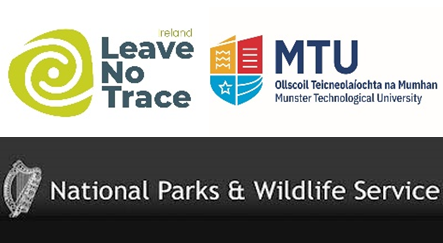 SECTION 1:  COURSE CHOICE (Please indicate the Course for which application is being made)SECTION 1:  COURSE CHOICE (Please indicate the Course for which application is being made)SECTION 1:  COURSE CHOICE (Please indicate the Course for which application is being made)SECTION 1:  COURSE CHOICE (Please indicate the Course for which application is being made)SECTION 1:  COURSE CHOICE (Please indicate the Course for which application is being made)SECTION 1:  COURSE CHOICE (Please indicate the Course for which application is being made)SECTION 1:  COURSE CHOICE (Please indicate the Course for which application is being made)SECTION 1:  COURSE CHOICE (Please indicate the Course for which application is being made)SECTION 1:  COURSE CHOICE (Please indicate the Course for which application is being made)SECTION 1:  COURSE CHOICE (Please indicate the Course for which application is being made)SECTION 1:  COURSE CHOICE (Please indicate the Course for which application is being made)SECTION 1:  COURSE CHOICE (Please indicate the Course for which application is being made)SECTION 1:  COURSE CHOICE (Please indicate the Course for which application is being made)SECTION 1:  COURSE CHOICE (Please indicate the Course for which application is being made)SECTION 1:  COURSE CHOICE (Please indicate the Course for which application is being made)SECTION 1:  COURSE CHOICE (Please indicate the Course for which application is being made)SECTION 1:  COURSE CHOICE (Please indicate the Course for which application is being made)SECTION 1:  COURSE CHOICE (Please indicate the Course for which application is being made)SECTION 1:  COURSE CHOICE (Please indicate the Course for which application is being made)SECTION 1:  COURSE CHOICE (Please indicate the Course for which application is being made)SECTION 1:  COURSE CHOICE (Please indicate the Course for which application is being made)SECTION 1:  COURSE CHOICE (Please indicate the Course for which application is being made)SECTION 1:  COURSE CHOICE (Please indicate the Course for which application is being made)SECTION 1:  COURSE CHOICE (Please indicate the Course for which application is being made)SECTION 1:  COURSE CHOICE (Please indicate the Course for which application is being made)SECTION 1:  COURSE CHOICE (Please indicate the Course for which application is being made)SECTION 1:  COURSE CHOICE (Please indicate the Course for which application is being made)SECTION 1:  COURSE CHOICE (Please indicate the Course for which application is being made)SECTION 1:  COURSE CHOICE (Please indicate the Course for which application is being made)SECTION 1:  COURSE CHOICE (Please indicate the Course for which application is being made)Title of ModuleTitle of ModuleTitle of ModuleTitle of ModuleCertificate in Nature AnimationCertificate in Nature AnimationCertificate in Nature AnimationCertificate in Nature AnimationCertificate in Nature AnimationCertificate in Nature AnimationCertificate in Nature AnimationCertificate in Nature AnimationCertificate in Nature AnimationCertificate in Nature AnimationCertificate in Nature AnimationCertificate in Nature AnimationCertificate in Nature AnimationCertificate in Nature AnimationCertificate in Nature AnimationCertificate in Nature AnimationCertificate in Nature AnimationCertificate in Nature AnimationCertificate in Nature AnimationCertificate in Nature AnimationCertificate in Nature AnimationCertificate in Nature AnimationCertificate in Nature AnimationCertificate in Nature AnimationCertificate in Nature AnimationCertificate in Nature AnimationStageStageStageStageYear 1Year 1Year 1Year 1Year 1Student ID Number (if applicable)Student ID Number (if applicable)Student ID Number (if applicable)Student ID Number (if applicable)Student ID Number (if applicable)Student ID Number (if applicable)Student ID Number (if applicable)Student ID Number (if applicable)Student ID Number (if applicable)Student ID Number (if applicable)Student ID Number (if applicable)Student ID Number (if applicable)Student ID Number (if applicable)Student ID Number (if applicable)Student ID Number (if applicable)Student ID Number (if applicable)Student ID Number (if applicable)NB:  Please note you are required to provide proof of your highest qualification to date with this application OTHERWISE your application will not be processed.NB:  Please note you are required to provide proof of your highest qualification to date with this application OTHERWISE your application will not be processed.NB:  Please note you are required to provide proof of your highest qualification to date with this application OTHERWISE your application will not be processed.NB:  Please note you are required to provide proof of your highest qualification to date with this application OTHERWISE your application will not be processed.NB:  Please note you are required to provide proof of your highest qualification to date with this application OTHERWISE your application will not be processed.NB:  Please note you are required to provide proof of your highest qualification to date with this application OTHERWISE your application will not be processed.NB:  Please note you are required to provide proof of your highest qualification to date with this application OTHERWISE your application will not be processed.NB:  Please note you are required to provide proof of your highest qualification to date with this application OTHERWISE your application will not be processed.NB:  Please note you are required to provide proof of your highest qualification to date with this application OTHERWISE your application will not be processed.NB:  Please note you are required to provide proof of your highest qualification to date with this application OTHERWISE your application will not be processed.NB:  Please note you are required to provide proof of your highest qualification to date with this application OTHERWISE your application will not be processed.NB:  Please note you are required to provide proof of your highest qualification to date with this application OTHERWISE your application will not be processed.NB:  Please note you are required to provide proof of your highest qualification to date with this application OTHERWISE your application will not be processed.NB:  Please note you are required to provide proof of your highest qualification to date with this application OTHERWISE your application will not be processed.NB:  Please note you are required to provide proof of your highest qualification to date with this application OTHERWISE your application will not be processed.NB:  Please note you are required to provide proof of your highest qualification to date with this application OTHERWISE your application will not be processed.NB:  Please note you are required to provide proof of your highest qualification to date with this application OTHERWISE your application will not be processed.NB:  Please note you are required to provide proof of your highest qualification to date with this application OTHERWISE your application will not be processed.NB:  Please note you are required to provide proof of your highest qualification to date with this application OTHERWISE your application will not be processed.NB:  Please note you are required to provide proof of your highest qualification to date with this application OTHERWISE your application will not be processed.NB:  Please note you are required to provide proof of your highest qualification to date with this application OTHERWISE your application will not be processed.NB:  Please note you are required to provide proof of your highest qualification to date with this application OTHERWISE your application will not be processed.NB:  Please note you are required to provide proof of your highest qualification to date with this application OTHERWISE your application will not be processed.NB:  Please note you are required to provide proof of your highest qualification to date with this application OTHERWISE your application will not be processed.NB:  Please note you are required to provide proof of your highest qualification to date with this application OTHERWISE your application will not be processed.NB:  Please note you are required to provide proof of your highest qualification to date with this application OTHERWISE your application will not be processed.NB:  Please note you are required to provide proof of your highest qualification to date with this application OTHERWISE your application will not be processed.NB:  Please note you are required to provide proof of your highest qualification to date with this application OTHERWISE your application will not be processed.NB:  Please note you are required to provide proof of your highest qualification to date with this application OTHERWISE your application will not be processed.Office Use OnlySubject CRNSemester 1Semester 1Semester 1Semester 1Semester 1Semester 1Semester 1Semester 1Semester 1Semester 2Semester 2Semester 2Semester 2Semester 2Semester 2Semester 2Semester 2Semester 2Semester 2Semester 2Semester 2Semester 2Semester 2Semester 2Semester 2Semester 2Semester 2Semester 2Semester 2Semester 2Module 1Communications & visitor experienceCommunications & visitor experienceCommunications & visitor experienceCommunications & visitor experienceCommunications & visitor experienceCommunications & visitor experienceCommunications & visitor experienceCommunications & visitor experienceModule 3Module 3Module 3Module 3Module 3Module 3Module 3Module 3Sustainable handling of our wildlife & habitatsSustainable handling of our wildlife & habitatsSustainable handling of our wildlife & habitatsSustainable handling of our wildlife & habitatsSustainable handling of our wildlife & habitatsSustainable handling of our wildlife & habitatsSustainable handling of our wildlife & habitatsSustainable handling of our wildlife & habitatsSustainable handling of our wildlife & habitatsSustainable handling of our wildlife & habitatsSustainable handling of our wildlife & habitatsSustainable handling of our wildlife & habitatsSustainable handling of our wildlife & habitatsModule 2Nature wildlife and habitats in IrelandNature wildlife and habitats in IrelandNature wildlife and habitats in IrelandNature wildlife and habitats in IrelandNature wildlife and habitats in IrelandNature wildlife and habitats in IrelandNature wildlife and habitats in IrelandNature wildlife and habitats in IrelandModule 4Module 4Module 4Module 4Module 4Module 4Module 4Module 4Practising nature interpretationPractising nature interpretationPractising nature interpretationPractising nature interpretationPractising nature interpretationPractising nature interpretationPractising nature interpretationPractising nature interpretationPractising nature interpretationPractising nature interpretationPractising nature interpretationPractising nature interpretationPractising nature interpretationWork PlacementWork PlacementWork PlacementWork PlacementWork PlacementWork PlacementWork PlacementWork PlacementWork PlacementWork PlacementWork PlacementWork PlacementWork PlacementWork PlacementWork PlacementWork PlacementWork PlacementWork PlacementWork PlacementWork PlacementWork PlacementWork PlacementWork PlacementWork PlacementWork PlacementWork PlacementWork PlacementWork PlacementWork PlacementWork PlacementModule 5Module 5                             Supervised work placement in a National Park, Nature Reserve or Conservation Project                             Supervised work placement in a National Park, Nature Reserve or Conservation Project                             Supervised work placement in a National Park, Nature Reserve or Conservation Project                             Supervised work placement in a National Park, Nature Reserve or Conservation Project                             Supervised work placement in a National Park, Nature Reserve or Conservation Project                             Supervised work placement in a National Park, Nature Reserve or Conservation Project                             Supervised work placement in a National Park, Nature Reserve or Conservation Project                             Supervised work placement in a National Park, Nature Reserve or Conservation Project                             Supervised work placement in a National Park, Nature Reserve or Conservation Project                             Supervised work placement in a National Park, Nature Reserve or Conservation Project                             Supervised work placement in a National Park, Nature Reserve or Conservation Project                             Supervised work placement in a National Park, Nature Reserve or Conservation Project                             Supervised work placement in a National Park, Nature Reserve or Conservation Project                             Supervised work placement in a National Park, Nature Reserve or Conservation Project                             Supervised work placement in a National Park, Nature Reserve or Conservation Project                             Supervised work placement in a National Park, Nature Reserve or Conservation Project                             Supervised work placement in a National Park, Nature Reserve or Conservation Project                             Supervised work placement in a National Park, Nature Reserve or Conservation Project                             Supervised work placement in a National Park, Nature Reserve or Conservation Project                             Supervised work placement in a National Park, Nature Reserve or Conservation Project                             Supervised work placement in a National Park, Nature Reserve or Conservation Project                             Supervised work placement in a National Park, Nature Reserve or Conservation Project                             Supervised work placement in a National Park, Nature Reserve or Conservation Project                             Supervised work placement in a National Park, Nature Reserve or Conservation Project                             Supervised work placement in a National Park, Nature Reserve or Conservation Project                             Supervised work placement in a National Park, Nature Reserve or Conservation Project                             Supervised work placement in a National Park, Nature Reserve or Conservation Project                             Supervised work placement in a National Park, Nature Reserve or Conservation ProjectSECTION 2:  PERSONAL DETAILS Please complete in block capitals (*required fields)SECTION 2:  PERSONAL DETAILS Please complete in block capitals (*required fields)SECTION 2:  PERSONAL DETAILS Please complete in block capitals (*required fields)SECTION 2:  PERSONAL DETAILS Please complete in block capitals (*required fields)SECTION 2:  PERSONAL DETAILS Please complete in block capitals (*required fields)SECTION 2:  PERSONAL DETAILS Please complete in block capitals (*required fields)SECTION 2:  PERSONAL DETAILS Please complete in block capitals (*required fields)SECTION 2:  PERSONAL DETAILS Please complete in block capitals (*required fields)SECTION 2:  PERSONAL DETAILS Please complete in block capitals (*required fields)SECTION 2:  PERSONAL DETAILS Please complete in block capitals (*required fields)SECTION 2:  PERSONAL DETAILS Please complete in block capitals (*required fields)SECTION 2:  PERSONAL DETAILS Please complete in block capitals (*required fields)SECTION 2:  PERSONAL DETAILS Please complete in block capitals (*required fields)SECTION 2:  PERSONAL DETAILS Please complete in block capitals (*required fields)SECTION 2:  PERSONAL DETAILS Please complete in block capitals (*required fields)SECTION 2:  PERSONAL DETAILS Please complete in block capitals (*required fields)SECTION 2:  PERSONAL DETAILS Please complete in block capitals (*required fields)SECTION 2:  PERSONAL DETAILS Please complete in block capitals (*required fields)SECTION 2:  PERSONAL DETAILS Please complete in block capitals (*required fields)SECTION 2:  PERSONAL DETAILS Please complete in block capitals (*required fields)SECTION 2:  PERSONAL DETAILS Please complete in block capitals (*required fields)SECTION 2:  PERSONAL DETAILS Please complete in block capitals (*required fields)SECTION 2:  PERSONAL DETAILS Please complete in block capitals (*required fields)SECTION 2:  PERSONAL DETAILS Please complete in block capitals (*required fields)SECTION 2:  PERSONAL DETAILS Please complete in block capitals (*required fields)SECTION 2:  PERSONAL DETAILS Please complete in block capitals (*required fields)SECTION 2:  PERSONAL DETAILS Please complete in block capitals (*required fields)SECTION 2:  PERSONAL DETAILS Please complete in block capitals (*required fields)SECTION 2:  PERSONAL DETAILS Please complete in block capitals (*required fields)SECTION 2:  PERSONAL DETAILS Please complete in block capitals (*required fields)Surname*Surname*Surname*First Name(s)* First Name(s)* First Name(s)* First Name(s)* First Name(s)* Home Address*Home Address*Home Address*PPS Number*PPS Number*PPS Number*Email Address*Email Address*Email Address*Nationality*Nationality*Nationality*Country of BirthCountry of BirthCountry of BirthDate of Birth* Date of Birth* Date of Birth* Date of Birth* Date of Birth* Date of Birth* Date of Birth* Date of Birth* Date of Birth* Date of Birth* Residency*Residency*Residency*I confirm that I have been residing in an EU/EEA/UK/Swiss state for three of the last five years                          Yes                                             NoI confirm that I have been residing in an EU/EEA/UK/Swiss state for three of the last five years                          Yes                                             NoI confirm that I have been residing in an EU/EEA/UK/Swiss state for three of the last five years                          Yes                                             NoI confirm that I have been residing in an EU/EEA/UK/Swiss state for three of the last five years                          Yes                                             NoI confirm that I have been residing in an EU/EEA/UK/Swiss state for three of the last five years                          Yes                                             NoI confirm that I have been residing in an EU/EEA/UK/Swiss state for three of the last five years                          Yes                                             NoI confirm that I have been residing in an EU/EEA/UK/Swiss state for three of the last five years                          Yes                                             NoI confirm that I have been residing in an EU/EEA/UK/Swiss state for three of the last five years                          Yes                                             NoI confirm that I have been residing in an EU/EEA/UK/Swiss state for three of the last five years                          Yes                                             NoI confirm that I have been residing in an EU/EEA/UK/Swiss state for three of the last five years                          Yes                                             NoI confirm that I have been residing in an EU/EEA/UK/Swiss state for three of the last five years                          Yes                                             NoI confirm that I have been residing in an EU/EEA/UK/Swiss state for three of the last five years                          Yes                                             NoI confirm that I have been residing in an EU/EEA/UK/Swiss state for three of the last five years                          Yes                                             NoI confirm that I have been residing in an EU/EEA/UK/Swiss state for three of the last five years                          Yes                                             NoI confirm that I have been residing in an EU/EEA/UK/Swiss state for three of the last five years                          Yes                                             NoI confirm that I have been residing in an EU/EEA/UK/Swiss state for three of the last five years                          Yes                                             NoI confirm that I have been residing in an EU/EEA/UK/Swiss state for three of the last five years                          Yes                                             NoI confirm that I have been residing in an EU/EEA/UK/Swiss state for three of the last five years                          Yes                                             NoI confirm that I have been residing in an EU/EEA/UK/Swiss state for three of the last five years                          Yes                                             NoI confirm that I have been residing in an EU/EEA/UK/Swiss state for three of the last five years                          Yes                                             NoI confirm that I have been residing in an EU/EEA/UK/Swiss state for three of the last five years                          Yes                                             NoI confirm that I have been residing in an EU/EEA/UK/Swiss state for three of the last five years                          Yes                                             NoI confirm that I have been residing in an EU/EEA/UK/Swiss state for three of the last five years                          Yes                                             NoI confirm that I have been residing in an EU/EEA/UK/Swiss state for three of the last five years                          Yes                                             NoI confirm that I have been residing in an EU/EEA/UK/Swiss state for three of the last five years                          Yes                                             NoI confirm that I have been residing in an EU/EEA/UK/Swiss state for three of the last five years                          Yes                                             NoI confirm that I have been residing in an EU/EEA/UK/Swiss state for three of the last five years                          Yes                                             NoMobile No*Mobile No*Mobile No*(        )(        )(        )(        )(        )(        )Telephone No.Telephone No.Telephone No.Telephone No.Telephone No.(          )(          )(          )(          )(          )(          )(          )(          )(          )(          )(          )(          )(          )(          )(          )(          )Employment*Employment*Employment*Please indicate employment statusPlease indicate employment statusPlease indicate employment statusPlease indicate employment statusPlease indicate employment statusPlease indicate employment status               Employed               Employed               Employed               Employed               Employed               Employed               Employedx  X        Unemployedx  X        Unemployedx  X        Unemployedx  X        Unemployedx  X        Unemployedx  X        Unemployedx  X        Unemployedx  X        Unemployedx  X        Unemployedx  X        Unemployedx  X        Unemployedx  X        Unemployedx  X        Unemployedx  X        UnemployedAre there any Disability/Health considerations that you wish to have taken into account?       Yes  □             No  □(If yes the Student Services Office will be in contact with you)Are there any Disability/Health considerations that you wish to have taken into account?       Yes  □             No  □(If yes the Student Services Office will be in contact with you)Are there any Disability/Health considerations that you wish to have taken into account?       Yes  □             No  □(If yes the Student Services Office will be in contact with you)Are there any Disability/Health considerations that you wish to have taken into account?       Yes  □             No  □(If yes the Student Services Office will be in contact with you)Are there any Disability/Health considerations that you wish to have taken into account?       Yes  □             No  □(If yes the Student Services Office will be in contact with you)Are there any Disability/Health considerations that you wish to have taken into account?       Yes  □             No  □(If yes the Student Services Office will be in contact with you)Are there any Disability/Health considerations that you wish to have taken into account?       Yes  □             No  □(If yes the Student Services Office will be in contact with you)Are there any Disability/Health considerations that you wish to have taken into account?       Yes  □             No  □(If yes the Student Services Office will be in contact with you)Are there any Disability/Health considerations that you wish to have taken into account?       Yes  □             No  □(If yes the Student Services Office will be in contact with you)Are there any Disability/Health considerations that you wish to have taken into account?       Yes  □             No  □(If yes the Student Services Office will be in contact with you)Are there any Disability/Health considerations that you wish to have taken into account?       Yes  □             No  □(If yes the Student Services Office will be in contact with you)Are there any Disability/Health considerations that you wish to have taken into account?       Yes  □             No  □(If yes the Student Services Office will be in contact with you)Are there any Disability/Health considerations that you wish to have taken into account?       Yes  □             No  □(If yes the Student Services Office will be in contact with you)Are there any Disability/Health considerations that you wish to have taken into account?       Yes  □             No  □(If yes the Student Services Office will be in contact with you)Are there any Disability/Health considerations that you wish to have taken into account?       Yes  □             No  □(If yes the Student Services Office will be in contact with you)Are there any Disability/Health considerations that you wish to have taken into account?       Yes  □             No  □(If yes the Student Services Office will be in contact with you)Are there any Disability/Health considerations that you wish to have taken into account?       Yes  □             No  □(If yes the Student Services Office will be in contact with you)Are there any Disability/Health considerations that you wish to have taken into account?       Yes  □             No  □(If yes the Student Services Office will be in contact with you)Are there any Disability/Health considerations that you wish to have taken into account?       Yes  □             No  □(If yes the Student Services Office will be in contact with you)Are there any Disability/Health considerations that you wish to have taken into account?       Yes  □             No  □(If yes the Student Services Office will be in contact with you)Are there any Disability/Health considerations that you wish to have taken into account?       Yes  □             No  □(If yes the Student Services Office will be in contact with you)Are there any Disability/Health considerations that you wish to have taken into account?       Yes  □             No  □(If yes the Student Services Office will be in contact with you)Are there any Disability/Health considerations that you wish to have taken into account?       Yes  □             No  □(If yes the Student Services Office will be in contact with you)Are there any Disability/Health considerations that you wish to have taken into account?       Yes  □             No  □(If yes the Student Services Office will be in contact with you)Are there any Disability/Health considerations that you wish to have taken into account?       Yes  □             No  □(If yes the Student Services Office will be in contact with you)Are there any Disability/Health considerations that you wish to have taken into account?       Yes  □             No  □(If yes the Student Services Office will be in contact with you)Are there any Disability/Health considerations that you wish to have taken into account?       Yes  □             No  □(If yes the Student Services Office will be in contact with you)Are there any Disability/Health considerations that you wish to have taken into account?       Yes  □             No  □(If yes the Student Services Office will be in contact with you)Are there any Disability/Health considerations that you wish to have taken into account?       Yes  □             No  □(If yes the Student Services Office will be in contact with you)Are there any Disability/Health considerations that you wish to have taken into account?       Yes  □             No  □(If yes the Student Services Office will be in contact with you)SECTION 3:  EDUCATIONAL QUALIFICATIONS*SECTION 3:  EDUCATIONAL QUALIFICATIONS*SECTION 3:  EDUCATIONAL QUALIFICATIONS*SECTION 3:  EDUCATIONAL QUALIFICATIONS*SECTION 3:  EDUCATIONAL QUALIFICATIONS*SECTION 3:  EDUCATIONAL QUALIFICATIONS*SECTION 3:  EDUCATIONAL QUALIFICATIONS*SECTION 3:  EDUCATIONAL QUALIFICATIONS*SECTION 3:  EDUCATIONAL QUALIFICATIONS*SECTION 3:  EDUCATIONAL QUALIFICATIONS*SECTION 3:  EDUCATIONAL QUALIFICATIONS*SECTION 3:  EDUCATIONAL QUALIFICATIONS*SECTION 3:  EDUCATIONAL QUALIFICATIONS*SECTION 3:  EDUCATIONAL QUALIFICATIONS*SECTION 3:  EDUCATIONAL QUALIFICATIONS*SECTION 3:  EDUCATIONAL QUALIFICATIONS*SECTION 3:  EDUCATIONAL QUALIFICATIONS*SECTION 3:  EDUCATIONAL QUALIFICATIONS*SECTION 3:  EDUCATIONAL QUALIFICATIONS*SECTION 3:  EDUCATIONAL QUALIFICATIONS*SECTION 3:  EDUCATIONAL QUALIFICATIONS*SECTION 3:  EDUCATIONAL QUALIFICATIONS*SECTION 3:  EDUCATIONAL QUALIFICATIONS*SECTION 3:  EDUCATIONAL QUALIFICATIONS*SECTION 3:  EDUCATIONAL QUALIFICATIONS*SECTION 3:  EDUCATIONAL QUALIFICATIONS*SECTION 3:  EDUCATIONAL QUALIFICATIONS*SECTION 3:  EDUCATIONAL QUALIFICATIONS*SECTION 3:  EDUCATIONAL QUALIFICATIONS*SECTION 3:  EDUCATIONAL QUALIFICATIONS*Second   Attended:Second   Attended:Second   Attended:Second   Attended:Second   Attended:Second   Attended:Second   Attended:Second   Attended:Second   Attended:Second   Attended:Leaving Certificate ResultsLeaving Certificate ResultsLeaving Certificate ResultsLeaving Certificate ResultsLeaving Certificate ResultsLeaving Certificate ResultsLeaving Certificate ResultsLeaving Certificate ResultsLeaving Certificate ResultsLeaving Certificate ResultsLeaving Certificate ResultsLeaving Certificate ResultsLeaving Certificate ResultsLeaving Certificate ResultsLeaving Certificate ResultsLeaving Certificate ResultsLeaving Certificate ResultsLeaving Certificate ResultsLeaving Certificate ResultsLeaving Certificate ResultsLeaving Certificate ResultsLeaving Certificate ResultsLeaving Certificate ResultsLeaving Certificate ResultsLeaving Certificate ResultsLeaving Certificate ResultsLeaving Certificate ResultsLeaving Certificate ResultsLeaving Certificate ResultsLeaving Certificate ResultsSUBJECTSUBJECTSUBJECTSUBJECTSUBJECTSUBJECTSUBJECTSUBJECTSUBJECTSUBJECTHigher/Ordinary 
LevelHigher/Ordinary 
LevelHigher/Ordinary 
LevelRESULTRESULTRESULTRESULTRESULTRESULTYEARYEARYEARYEARYEARYEARYEARYEARYEARYEARYEAROllscoil Teicneolaíochta na MumhanMUNSTER TECHNOLOGICAL UNIVERSITYApplication FormOllscoil Teicneolaíochta na MumhanMUNSTER TECHNOLOGICAL UNIVERSITYApplication FormOllscoil Teicneolaíochta na MumhanMUNSTER TECHNOLOGICAL UNIVERSITYApplication FormOllscoil Teicneolaíochta na MumhanMUNSTER TECHNOLOGICAL UNIVERSITYApplication FormOllscoil Teicneolaíochta na MumhanMUNSTER TECHNOLOGICAL UNIVERSITYApplication FormOllscoil Teicneolaíochta na MumhanMUNSTER TECHNOLOGICAL UNIVERSITYApplication FormOllscoil Teicneolaíochta na MumhanMUNSTER TECHNOLOGICAL UNIVERSITYApplication FormOllscoil Teicneolaíochta na MumhanMUNSTER TECHNOLOGICAL UNIVERSITYApplication FormOllscoil Teicneolaíochta na MumhanMUNSTER TECHNOLOGICAL UNIVERSITYApplication FormOllscoil Teicneolaíochta na MumhanMUNSTER TECHNOLOGICAL UNIVERSITYApplication FormOllscoil Teicneolaíochta na MumhanMUNSTER TECHNOLOGICAL UNIVERSITYApplication FormOllscoil Teicneolaíochta na MumhanMUNSTER TECHNOLOGICAL UNIVERSITYApplication FormOllscoil Teicneolaíochta na MumhanMUNSTER TECHNOLOGICAL UNIVERSITYApplication FormOllscoil Teicneolaíochta na MumhanMUNSTER TECHNOLOGICAL UNIVERSITYApplication FormOllscoil Teicneolaíochta na MumhanMUNSTER TECHNOLOGICAL UNIVERSITYApplication FormOllscoil Teicneolaíochta na MumhanMUNSTER TECHNOLOGICAL UNIVERSITYApplication FormOllscoil Teicneolaíochta na MumhanMUNSTER TECHNOLOGICAL UNIVERSITYApplication FormOllscoil Teicneolaíochta na MumhanMUNSTER TECHNOLOGICAL UNIVERSITYApplication FormOllscoil Teicneolaíochta na MumhanMUNSTER TECHNOLOGICAL UNIVERSITYApplication FormOllscoil Teicneolaíochta na MumhanMUNSTER TECHNOLOGICAL UNIVERSITYApplication FormOllscoil Teicneolaíochta na MumhanMUNSTER TECHNOLOGICAL UNIVERSITYApplication FormOllscoil Teicneolaíochta na MumhanMUNSTER TECHNOLOGICAL UNIVERSITYApplication FormOllscoil Teicneolaíochta na MumhanMUNSTER TECHNOLOGICAL UNIVERSITYApplication Form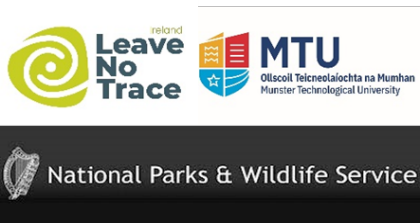 Leaving Certificate ResultsLeaving Certificate ResultsLeaving Certificate ResultsLeaving Certificate ResultsLeaving Certificate ResultsLeaving Certificate ResultsLeaving Certificate ResultsLeaving Certificate ResultsLeaving Certificate ResultsLeaving Certificate ResultsLeaving Certificate ResultsLeaving Certificate ResultsLeaving Certificate ResultsLeaving Certificate ResultsLeaving Certificate ResultsLeaving Certificate ResultsLeaving Certificate ResultsLeaving Certificate ResultsLeaving Certificate ResultsLeaving Certificate ResultsLeaving Certificate ResultsLeaving Certificate ResultsLeaving Certificate ResultsLeaving Certificate ResultsLeaving Certificate ResultsLeaving Certificate ResultsLeaving Certificate ResultsLeaving Certificate ResultsLeaving Certificate ResultsLeaving Certificate ResultsSUBJECTSUBJECTSUBJECTSUBJECTSUBJECTSUBJECTSUBJECTSUBJECTSUBJECTSUBJECTHigher/Ordinary 
LevelHigher/Ordinary 
LevelHigher/Ordinary 
LevelRESULTRESULTRESULTRESULTRESULTRESULTYEARYEARYEARYEARYEARYEARYEARYEARYEARYEARYEARSECTION 4: ALTERNATE EDUCATIONAL QUALIFICATIONSSECTION 4: ALTERNATE EDUCATIONAL QUALIFICATIONSSECTION 4: ALTERNATE EDUCATIONAL QUALIFICATIONSSECTION 4: ALTERNATE EDUCATIONAL QUALIFICATIONSSECTION 4: ALTERNATE EDUCATIONAL QUALIFICATIONSSECTION 4: ALTERNATE EDUCATIONAL QUALIFICATIONSSECTION 4: ALTERNATE EDUCATIONAL QUALIFICATIONSSECTION 4: ALTERNATE EDUCATIONAL QUALIFICATIONSSECTION 4: ALTERNATE EDUCATIONAL QUALIFICATIONSSECTION 4: ALTERNATE EDUCATIONAL QUALIFICATIONSSECTION 4: ALTERNATE EDUCATIONAL QUALIFICATIONSSECTION 4: ALTERNATE EDUCATIONAL QUALIFICATIONSSECTION 4: ALTERNATE EDUCATIONAL QUALIFICATIONSSECTION 4: ALTERNATE EDUCATIONAL QUALIFICATIONSSECTION 4: ALTERNATE EDUCATIONAL QUALIFICATIONSSECTION 4: ALTERNATE EDUCATIONAL QUALIFICATIONSSECTION 4: ALTERNATE EDUCATIONAL QUALIFICATIONSSECTION 4: ALTERNATE EDUCATIONAL QUALIFICATIONSSECTION 4: ALTERNATE EDUCATIONAL QUALIFICATIONSSECTION 4: ALTERNATE EDUCATIONAL QUALIFICATIONSSECTION 4: ALTERNATE EDUCATIONAL QUALIFICATIONSSECTION 4: ALTERNATE EDUCATIONAL QUALIFICATIONSSECTION 4: ALTERNATE EDUCATIONAL QUALIFICATIONSSECTION 4: ALTERNATE EDUCATIONAL QUALIFICATIONSSECTION 4: ALTERNATE EDUCATIONAL QUALIFICATIONSSECTION 4: ALTERNATE EDUCATIONAL QUALIFICATIONSSECTION 4: ALTERNATE EDUCATIONAL QUALIFICATIONSSECTION 4: ALTERNATE EDUCATIONAL QUALIFICATIONSSECTION 4: ALTERNATE EDUCATIONAL QUALIFICATIONSSECTION 4: ALTERNATE EDUCATIONAL QUALIFICATIONSThe Certificate in Nature Animation requires applications to have achieved a minimum of NFQ level 5. The most common means of obtaining an NFQ Level 5 is by completing the Leaving Cert. However, applicants will be considered if they graduated from other certified NFQ or QQI level 5 programmes. In such a case, please fill in the details of the courses taken below. The Certificate in Nature Animation requires applications to have achieved a minimum of NFQ level 5. The most common means of obtaining an NFQ Level 5 is by completing the Leaving Cert. However, applicants will be considered if they graduated from other certified NFQ or QQI level 5 programmes. In such a case, please fill in the details of the courses taken below. The Certificate in Nature Animation requires applications to have achieved a minimum of NFQ level 5. The most common means of obtaining an NFQ Level 5 is by completing the Leaving Cert. However, applicants will be considered if they graduated from other certified NFQ or QQI level 5 programmes. In such a case, please fill in the details of the courses taken below. The Certificate in Nature Animation requires applications to have achieved a minimum of NFQ level 5. The most common means of obtaining an NFQ Level 5 is by completing the Leaving Cert. However, applicants will be considered if they graduated from other certified NFQ or QQI level 5 programmes. In such a case, please fill in the details of the courses taken below. The Certificate in Nature Animation requires applications to have achieved a minimum of NFQ level 5. The most common means of obtaining an NFQ Level 5 is by completing the Leaving Cert. However, applicants will be considered if they graduated from other certified NFQ or QQI level 5 programmes. In such a case, please fill in the details of the courses taken below. The Certificate in Nature Animation requires applications to have achieved a minimum of NFQ level 5. The most common means of obtaining an NFQ Level 5 is by completing the Leaving Cert. However, applicants will be considered if they graduated from other certified NFQ or QQI level 5 programmes. In such a case, please fill in the details of the courses taken below. The Certificate in Nature Animation requires applications to have achieved a minimum of NFQ level 5. The most common means of obtaining an NFQ Level 5 is by completing the Leaving Cert. However, applicants will be considered if they graduated from other certified NFQ or QQI level 5 programmes. In such a case, please fill in the details of the courses taken below. The Certificate in Nature Animation requires applications to have achieved a minimum of NFQ level 5. The most common means of obtaining an NFQ Level 5 is by completing the Leaving Cert. However, applicants will be considered if they graduated from other certified NFQ or QQI level 5 programmes. In such a case, please fill in the details of the courses taken below. The Certificate in Nature Animation requires applications to have achieved a minimum of NFQ level 5. The most common means of obtaining an NFQ Level 5 is by completing the Leaving Cert. However, applicants will be considered if they graduated from other certified NFQ or QQI level 5 programmes. In such a case, please fill in the details of the courses taken below. The Certificate in Nature Animation requires applications to have achieved a minimum of NFQ level 5. The most common means of obtaining an NFQ Level 5 is by completing the Leaving Cert. However, applicants will be considered if they graduated from other certified NFQ or QQI level 5 programmes. In such a case, please fill in the details of the courses taken below. The Certificate in Nature Animation requires applications to have achieved a minimum of NFQ level 5. The most common means of obtaining an NFQ Level 5 is by completing the Leaving Cert. However, applicants will be considered if they graduated from other certified NFQ or QQI level 5 programmes. In such a case, please fill in the details of the courses taken below. The Certificate in Nature Animation requires applications to have achieved a minimum of NFQ level 5. The most common means of obtaining an NFQ Level 5 is by completing the Leaving Cert. However, applicants will be considered if they graduated from other certified NFQ or QQI level 5 programmes. In such a case, please fill in the details of the courses taken below. The Certificate in Nature Animation requires applications to have achieved a minimum of NFQ level 5. The most common means of obtaining an NFQ Level 5 is by completing the Leaving Cert. However, applicants will be considered if they graduated from other certified NFQ or QQI level 5 programmes. In such a case, please fill in the details of the courses taken below. The Certificate in Nature Animation requires applications to have achieved a minimum of NFQ level 5. The most common means of obtaining an NFQ Level 5 is by completing the Leaving Cert. However, applicants will be considered if they graduated from other certified NFQ or QQI level 5 programmes. In such a case, please fill in the details of the courses taken below. The Certificate in Nature Animation requires applications to have achieved a minimum of NFQ level 5. The most common means of obtaining an NFQ Level 5 is by completing the Leaving Cert. However, applicants will be considered if they graduated from other certified NFQ or QQI level 5 programmes. In such a case, please fill in the details of the courses taken below. The Certificate in Nature Animation requires applications to have achieved a minimum of NFQ level 5. The most common means of obtaining an NFQ Level 5 is by completing the Leaving Cert. However, applicants will be considered if they graduated from other certified NFQ or QQI level 5 programmes. In such a case, please fill in the details of the courses taken below. The Certificate in Nature Animation requires applications to have achieved a minimum of NFQ level 5. The most common means of obtaining an NFQ Level 5 is by completing the Leaving Cert. However, applicants will be considered if they graduated from other certified NFQ or QQI level 5 programmes. In such a case, please fill in the details of the courses taken below. The Certificate in Nature Animation requires applications to have achieved a minimum of NFQ level 5. The most common means of obtaining an NFQ Level 5 is by completing the Leaving Cert. However, applicants will be considered if they graduated from other certified NFQ or QQI level 5 programmes. In such a case, please fill in the details of the courses taken below. The Certificate in Nature Animation requires applications to have achieved a minimum of NFQ level 5. The most common means of obtaining an NFQ Level 5 is by completing the Leaving Cert. However, applicants will be considered if they graduated from other certified NFQ or QQI level 5 programmes. In such a case, please fill in the details of the courses taken below. The Certificate in Nature Animation requires applications to have achieved a minimum of NFQ level 5. The most common means of obtaining an NFQ Level 5 is by completing the Leaving Cert. However, applicants will be considered if they graduated from other certified NFQ or QQI level 5 programmes. In such a case, please fill in the details of the courses taken below. The Certificate in Nature Animation requires applications to have achieved a minimum of NFQ level 5. The most common means of obtaining an NFQ Level 5 is by completing the Leaving Cert. However, applicants will be considered if they graduated from other certified NFQ or QQI level 5 programmes. In such a case, please fill in the details of the courses taken below. The Certificate in Nature Animation requires applications to have achieved a minimum of NFQ level 5. The most common means of obtaining an NFQ Level 5 is by completing the Leaving Cert. However, applicants will be considered if they graduated from other certified NFQ or QQI level 5 programmes. In such a case, please fill in the details of the courses taken below. The Certificate in Nature Animation requires applications to have achieved a minimum of NFQ level 5. The most common means of obtaining an NFQ Level 5 is by completing the Leaving Cert. However, applicants will be considered if they graduated from other certified NFQ or QQI level 5 programmes. In such a case, please fill in the details of the courses taken below. The Certificate in Nature Animation requires applications to have achieved a minimum of NFQ level 5. The most common means of obtaining an NFQ Level 5 is by completing the Leaving Cert. However, applicants will be considered if they graduated from other certified NFQ or QQI level 5 programmes. In such a case, please fill in the details of the courses taken below. The Certificate in Nature Animation requires applications to have achieved a minimum of NFQ level 5. The most common means of obtaining an NFQ Level 5 is by completing the Leaving Cert. However, applicants will be considered if they graduated from other certified NFQ or QQI level 5 programmes. In such a case, please fill in the details of the courses taken below. The Certificate in Nature Animation requires applications to have achieved a minimum of NFQ level 5. The most common means of obtaining an NFQ Level 5 is by completing the Leaving Cert. However, applicants will be considered if they graduated from other certified NFQ or QQI level 5 programmes. In such a case, please fill in the details of the courses taken below. The Certificate in Nature Animation requires applications to have achieved a minimum of NFQ level 5. The most common means of obtaining an NFQ Level 5 is by completing the Leaving Cert. However, applicants will be considered if they graduated from other certified NFQ or QQI level 5 programmes. In such a case, please fill in the details of the courses taken below. The Certificate in Nature Animation requires applications to have achieved a minimum of NFQ level 5. The most common means of obtaining an NFQ Level 5 is by completing the Leaving Cert. However, applicants will be considered if they graduated from other certified NFQ or QQI level 5 programmes. In such a case, please fill in the details of the courses taken below. The Certificate in Nature Animation requires applications to have achieved a minimum of NFQ level 5. The most common means of obtaining an NFQ Level 5 is by completing the Leaving Cert. However, applicants will be considered if they graduated from other certified NFQ or QQI level 5 programmes. In such a case, please fill in the details of the courses taken below. The Certificate in Nature Animation requires applications to have achieved a minimum of NFQ level 5. The most common means of obtaining an NFQ Level 5 is by completing the Leaving Cert. However, applicants will be considered if they graduated from other certified NFQ or QQI level 5 programmes. In such a case, please fill in the details of the courses taken below. COURSE(S) TAKENCOURSE(S) TAKENCOURSE(S) TAKENCOURSE(S) TAKENCOURSE(S) TAKENCOURSE(S) TAKENCOURSE(S) TAKENCOURSE(S) TAKENCOURSE(S) TAKENCOURSE(S) TAKENInstitutionInstitutionInstitutionDATE FROMDATE FROMDATE FROMDATE FROMDATE FROMDATE FROMDATE UNTILDATE UNTILDATE UNTILDATE UNTILDATE UNTILDATE UNTILDATE UNTILDATE UNTILRESULT IF KNOWNIndicate Summer/AutumnRESULT IF KNOWNIndicate Summer/AutumnRESULT IF KNOWNIndicate Summer/AutumnSECTION 5:  THIRD LEVEL QUALIFICATIONS SECTION 5:  THIRD LEVEL QUALIFICATIONS SECTION 5:  THIRD LEVEL QUALIFICATIONS SECTION 5:  THIRD LEVEL QUALIFICATIONS SECTION 5:  THIRD LEVEL QUALIFICATIONS SECTION 5:  THIRD LEVEL QUALIFICATIONS SECTION 5:  THIRD LEVEL QUALIFICATIONS SECTION 5:  THIRD LEVEL QUALIFICATIONS SECTION 5:  THIRD LEVEL QUALIFICATIONS SECTION 5:  THIRD LEVEL QUALIFICATIONS SECTION 5:  THIRD LEVEL QUALIFICATIONS SECTION 5:  THIRD LEVEL QUALIFICATIONS SECTION 5:  THIRD LEVEL QUALIFICATIONS SECTION 5:  THIRD LEVEL QUALIFICATIONS SECTION 5:  THIRD LEVEL QUALIFICATIONS SECTION 5:  THIRD LEVEL QUALIFICATIONS SECTION 5:  THIRD LEVEL QUALIFICATIONS SECTION 5:  THIRD LEVEL QUALIFICATIONS SECTION 5:  THIRD LEVEL QUALIFICATIONS SECTION 5:  THIRD LEVEL QUALIFICATIONS SECTION 5:  THIRD LEVEL QUALIFICATIONS SECTION 5:  THIRD LEVEL QUALIFICATIONS SECTION 5:  THIRD LEVEL QUALIFICATIONS SECTION 5:  THIRD LEVEL QUALIFICATIONS SECTION 5:  THIRD LEVEL QUALIFICATIONS SECTION 5:  THIRD LEVEL QUALIFICATIONS SECTION 5:  THIRD LEVEL QUALIFICATIONS SECTION 5:  THIRD LEVEL QUALIFICATIONS SECTION 5:  THIRD LEVEL QUALIFICATIONS SECTION 5:  THIRD LEVEL QUALIFICATIONS COURSE(S) TAKENCOURSE(S) TAKENCOURSE(S) TAKENCOURSE(S) TAKENCOURSE(S) TAKENCOURSE(S) TAKENCOURSE(S) TAKENCOURSE(S) TAKENCOURSE(S) TAKENCOURSE(S) TAKENCOLLEGE(S)COLLEGE(S)COLLEGE(S)DATE FROMDATE FROMDATE FROMDATE FROMDATE FROMDATE FROMDATE FROMDATE FROMDATE UNTILDATE UNTILDATE UNTILDATE UNTILDATE UNTILDATE UNTILRESULT IF KNOWNIndicate Summer/AutumnRESULT IF KNOWNIndicate Summer/AutumnRESULT IF KNOWNIndicate Summer/AutumnSECTION 6:  WORK EXPERIENCE RECORD*SECTION 6:  WORK EXPERIENCE RECORD*SECTION 6:  WORK EXPERIENCE RECORD*SECTION 6:  WORK EXPERIENCE RECORD*SECTION 6:  WORK EXPERIENCE RECORD*SECTION 6:  WORK EXPERIENCE RECORD*SECTION 6:  WORK EXPERIENCE RECORD*SECTION 6:  WORK EXPERIENCE RECORD*SECTION 6:  WORK EXPERIENCE RECORD*SECTION 6:  WORK EXPERIENCE RECORD*SECTION 6:  WORK EXPERIENCE RECORD*SECTION 6:  WORK EXPERIENCE RECORD*SECTION 6:  WORK EXPERIENCE RECORD*SECTION 6:  WORK EXPERIENCE RECORD*SECTION 6:  WORK EXPERIENCE RECORD*SECTION 6:  WORK EXPERIENCE RECORD*SECTION 6:  WORK EXPERIENCE RECORD*SECTION 6:  WORK EXPERIENCE RECORD*SECTION 6:  WORK EXPERIENCE RECORD*SECTION 6:  WORK EXPERIENCE RECORD*SECTION 6:  WORK EXPERIENCE RECORD*SECTION 6:  WORK EXPERIENCE RECORD*SECTION 6:  WORK EXPERIENCE RECORD*SECTION 6:  WORK EXPERIENCE RECORD*SECTION 6:  WORK EXPERIENCE RECORD*SECTION 6:  WORK EXPERIENCE RECORD*SECTION 6:  WORK EXPERIENCE RECORD*SECTION 6:  WORK EXPERIENCE RECORD*SECTION 6:  WORK EXPERIENCE RECORD*SECTION 6:  WORK EXPERIENCE RECORD*Please list below details of your work experience. It is important to detail not only what tasks you have undertaken but what you have learnt as a result.  The information provided will be used to evaluate your work experience, it is important that full details are provided.Please list below details of your work experience. It is important to detail not only what tasks you have undertaken but what you have learnt as a result.  The information provided will be used to evaluate your work experience, it is important that full details are provided.Please list below details of your work experience. It is important to detail not only what tasks you have undertaken but what you have learnt as a result.  The information provided will be used to evaluate your work experience, it is important that full details are provided.Please list below details of your work experience. It is important to detail not only what tasks you have undertaken but what you have learnt as a result.  The information provided will be used to evaluate your work experience, it is important that full details are provided.Please list below details of your work experience. It is important to detail not only what tasks you have undertaken but what you have learnt as a result.  The information provided will be used to evaluate your work experience, it is important that full details are provided.Please list below details of your work experience. It is important to detail not only what tasks you have undertaken but what you have learnt as a result.  The information provided will be used to evaluate your work experience, it is important that full details are provided.Please list below details of your work experience. It is important to detail not only what tasks you have undertaken but what you have learnt as a result.  The information provided will be used to evaluate your work experience, it is important that full details are provided.Please list below details of your work experience. It is important to detail not only what tasks you have undertaken but what you have learnt as a result.  The information provided will be used to evaluate your work experience, it is important that full details are provided.Please list below details of your work experience. It is important to detail not only what tasks you have undertaken but what you have learnt as a result.  The information provided will be used to evaluate your work experience, it is important that full details are provided.Please list below details of your work experience. It is important to detail not only what tasks you have undertaken but what you have learnt as a result.  The information provided will be used to evaluate your work experience, it is important that full details are provided.Please list below details of your work experience. It is important to detail not only what tasks you have undertaken but what you have learnt as a result.  The information provided will be used to evaluate your work experience, it is important that full details are provided.Please list below details of your work experience. It is important to detail not only what tasks you have undertaken but what you have learnt as a result.  The information provided will be used to evaluate your work experience, it is important that full details are provided.Please list below details of your work experience. It is important to detail not only what tasks you have undertaken but what you have learnt as a result.  The information provided will be used to evaluate your work experience, it is important that full details are provided.Please list below details of your work experience. It is important to detail not only what tasks you have undertaken but what you have learnt as a result.  The information provided will be used to evaluate your work experience, it is important that full details are provided.Please list below details of your work experience. It is important to detail not only what tasks you have undertaken but what you have learnt as a result.  The information provided will be used to evaluate your work experience, it is important that full details are provided.Please list below details of your work experience. It is important to detail not only what tasks you have undertaken but what you have learnt as a result.  The information provided will be used to evaluate your work experience, it is important that full details are provided.Please list below details of your work experience. It is important to detail not only what tasks you have undertaken but what you have learnt as a result.  The information provided will be used to evaluate your work experience, it is important that full details are provided.Please list below details of your work experience. It is important to detail not only what tasks you have undertaken but what you have learnt as a result.  The information provided will be used to evaluate your work experience, it is important that full details are provided.Please list below details of your work experience. It is important to detail not only what tasks you have undertaken but what you have learnt as a result.  The information provided will be used to evaluate your work experience, it is important that full details are provided.Please list below details of your work experience. It is important to detail not only what tasks you have undertaken but what you have learnt as a result.  The information provided will be used to evaluate your work experience, it is important that full details are provided.Please list below details of your work experience. It is important to detail not only what tasks you have undertaken but what you have learnt as a result.  The information provided will be used to evaluate your work experience, it is important that full details are provided.Please list below details of your work experience. It is important to detail not only what tasks you have undertaken but what you have learnt as a result.  The information provided will be used to evaluate your work experience, it is important that full details are provided.Please list below details of your work experience. It is important to detail not only what tasks you have undertaken but what you have learnt as a result.  The information provided will be used to evaluate your work experience, it is important that full details are provided.Please list below details of your work experience. It is important to detail not only what tasks you have undertaken but what you have learnt as a result.  The information provided will be used to evaluate your work experience, it is important that full details are provided.Please list below details of your work experience. It is important to detail not only what tasks you have undertaken but what you have learnt as a result.  The information provided will be used to evaluate your work experience, it is important that full details are provided.Please list below details of your work experience. It is important to detail not only what tasks you have undertaken but what you have learnt as a result.  The information provided will be used to evaluate your work experience, it is important that full details are provided.Please list below details of your work experience. It is important to detail not only what tasks you have undertaken but what you have learnt as a result.  The information provided will be used to evaluate your work experience, it is important that full details are provided.Please list below details of your work experience. It is important to detail not only what tasks you have undertaken but what you have learnt as a result.  The information provided will be used to evaluate your work experience, it is important that full details are provided.Please list below details of your work experience. It is important to detail not only what tasks you have undertaken but what you have learnt as a result.  The information provided will be used to evaluate your work experience, it is important that full details are provided.Please list below details of your work experience. It is important to detail not only what tasks you have undertaken but what you have learnt as a result.  The information provided will be used to evaluate your work experience, it is important that full details are provided.Employer DetailsEmployer DetailsEmployer DetailsEmployer DetailsEmployer DetailsEmployer DetailsEmployer DetailsEmployer DetailsEmployer DetailsDescription of Work Experience andLearning AchievedDescription of Work Experience andLearning AchievedDescription of Work Experience andLearning AchievedDescription of Work Experience andLearning AchievedDescription of Work Experience andLearning AchievedDescription of Work Experience andLearning AchievedDescription of Work Experience andLearning AchievedDescription of Work Experience andLearning AchievedDescription of Work Experience andLearning AchievedDescription of Work Experience andLearning AchievedDescription of Work Experience andLearning AchievedDescription of Work Experience andLearning AchievedDescription of Work Experience andLearning AchievedDescription of Work Experience andLearning AchievedDescription of Work Experience andLearning AchievedDescription of Work Experience andLearning AchievedDescription of Work Experience andLearning AchievedDescription of Work Experience andLearning AchievedDescription of Work Experience andLearning AchievedDescription of Work Experience andLearning AchievedDescription of Work Experience andLearning AchievedOllscoil Teicneolaíochta na MumhanMUNSTER TECHNOLOGICAL UNIVERSITYApplication FormOllscoil Teicneolaíochta na MumhanMUNSTER TECHNOLOGICAL UNIVERSITYApplication FormOllscoil Teicneolaíochta na MumhanMUNSTER TECHNOLOGICAL UNIVERSITYApplication FormOllscoil Teicneolaíochta na MumhanMUNSTER TECHNOLOGICAL UNIVERSITYApplication FormOllscoil Teicneolaíochta na MumhanMUNSTER TECHNOLOGICAL UNIVERSITYApplication FormOllscoil Teicneolaíochta na MumhanMUNSTER TECHNOLOGICAL UNIVERSITYApplication FormOllscoil Teicneolaíochta na MumhanMUNSTER TECHNOLOGICAL UNIVERSITYApplication FormOllscoil Teicneolaíochta na MumhanMUNSTER TECHNOLOGICAL UNIVERSITYApplication FormOllscoil Teicneolaíochta na MumhanMUNSTER TECHNOLOGICAL UNIVERSITYApplication FormOllscoil Teicneolaíochta na MumhanMUNSTER TECHNOLOGICAL UNIVERSITYApplication FormOllscoil Teicneolaíochta na MumhanMUNSTER TECHNOLOGICAL UNIVERSITYApplication FormOllscoil Teicneolaíochta na MumhanMUNSTER TECHNOLOGICAL UNIVERSITYApplication FormOllscoil Teicneolaíochta na MumhanMUNSTER TECHNOLOGICAL UNIVERSITYApplication FormOllscoil Teicneolaíochta na MumhanMUNSTER TECHNOLOGICAL UNIVERSITYApplication FormOllscoil Teicneolaíochta na MumhanMUNSTER TECHNOLOGICAL UNIVERSITYApplication FormOllscoil Teicneolaíochta na MumhanMUNSTER TECHNOLOGICAL UNIVERSITYApplication FormOllscoil Teicneolaíochta na MumhanMUNSTER TECHNOLOGICAL UNIVERSITYApplication FormOllscoil Teicneolaíochta na MumhanMUNSTER TECHNOLOGICAL UNIVERSITYApplication FormOllscoil Teicneolaíochta na MumhanMUNSTER TECHNOLOGICAL UNIVERSITYApplication FormOllscoil Teicneolaíochta na MumhanMUNSTER TECHNOLOGICAL UNIVERSITYApplication FormOllscoil Teicneolaíochta na MumhanMUNSTER TECHNOLOGICAL UNIVERSITYApplication FormOllscoil Teicneolaíochta na MumhanMUNSTER TECHNOLOGICAL UNIVERSITYApplication FormOllscoil Teicneolaíochta na MumhanMUNSTER TECHNOLOGICAL UNIVERSITYApplication FormOllscoil Teicneolaíochta na MumhanMUNSTER TECHNOLOGICAL UNIVERSITYApplication FormOllscoil Teicneolaíochta na MumhanMUNSTER TECHNOLOGICAL UNIVERSITYApplication Form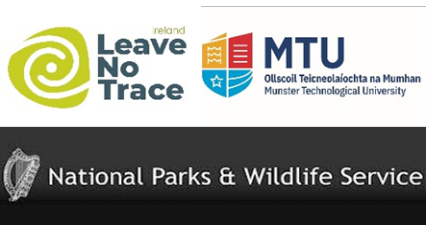 SECTION 7:  AVAILABILITY FOR WORK BASED LEARNINGSECTION 7:  AVAILABILITY FOR WORK BASED LEARNINGSECTION 7:  AVAILABILITY FOR WORK BASED LEARNINGSECTION 7:  AVAILABILITY FOR WORK BASED LEARNINGSECTION 7:  AVAILABILITY FOR WORK BASED LEARNINGSECTION 7:  AVAILABILITY FOR WORK BASED LEARNINGSECTION 7:  AVAILABILITY FOR WORK BASED LEARNINGSECTION 7:  AVAILABILITY FOR WORK BASED LEARNINGSECTION 7:  AVAILABILITY FOR WORK BASED LEARNINGSECTION 7:  AVAILABILITY FOR WORK BASED LEARNINGSECTION 7:  AVAILABILITY FOR WORK BASED LEARNINGSECTION 7:  AVAILABILITY FOR WORK BASED LEARNINGSECTION 7:  AVAILABILITY FOR WORK BASED LEARNINGSECTION 7:  AVAILABILITY FOR WORK BASED LEARNINGSECTION 7:  AVAILABILITY FOR WORK BASED LEARNINGSECTION 7:  AVAILABILITY FOR WORK BASED LEARNINGSECTION 7:  AVAILABILITY FOR WORK BASED LEARNINGSECTION 7:  AVAILABILITY FOR WORK BASED LEARNINGSECTION 7:  AVAILABILITY FOR WORK BASED LEARNINGSECTION 7:  AVAILABILITY FOR WORK BASED LEARNINGSECTION 7:  AVAILABILITY FOR WORK BASED LEARNINGSECTION 7:  AVAILABILITY FOR WORK BASED LEARNINGSECTION 7:  AVAILABILITY FOR WORK BASED LEARNINGSECTION 7:  AVAILABILITY FOR WORK BASED LEARNINGSECTION 7:  AVAILABILITY FOR WORK BASED LEARNINGSECTION 7:  AVAILABILITY FOR WORK BASED LEARNINGSECTION 7:  AVAILABILITY FOR WORK BASED LEARNINGSECTION 7:  AVAILABILITY FOR WORK BASED LEARNINGSECTION 7:  AVAILABILITY FOR WORK BASED LEARNINGSECTION 7:  AVAILABILITY FOR WORK BASED LEARNINGStudents registered to the Certificate in Nature Animation will be required to participate in work based learning as part of this course. Participation in this work placement is mandatory for the successful completion of the course. The work based learning will take place between July 2022-September 202. Although every effort will be made to accommodate the living arrangements and travel capability of each student. It will be the student’s responsibility to arrive at the designated sites. Each student will be asked to provide a list of preferred areas that they can travel to. A stipend will be provided to each student during work placement to offset these potential costs.Students registered to the Certificate in Nature Animation will be required to participate in work based learning as part of this course. Participation in this work placement is mandatory for the successful completion of the course. The work based learning will take place between July 2022-September 202. Although every effort will be made to accommodate the living arrangements and travel capability of each student. It will be the student’s responsibility to arrive at the designated sites. Each student will be asked to provide a list of preferred areas that they can travel to. A stipend will be provided to each student during work placement to offset these potential costs.Students registered to the Certificate in Nature Animation will be required to participate in work based learning as part of this course. Participation in this work placement is mandatory for the successful completion of the course. The work based learning will take place between July 2022-September 202. Although every effort will be made to accommodate the living arrangements and travel capability of each student. It will be the student’s responsibility to arrive at the designated sites. Each student will be asked to provide a list of preferred areas that they can travel to. A stipend will be provided to each student during work placement to offset these potential costs.Students registered to the Certificate in Nature Animation will be required to participate in work based learning as part of this course. Participation in this work placement is mandatory for the successful completion of the course. The work based learning will take place between July 2022-September 202. Although every effort will be made to accommodate the living arrangements and travel capability of each student. It will be the student’s responsibility to arrive at the designated sites. Each student will be asked to provide a list of preferred areas that they can travel to. A stipend will be provided to each student during work placement to offset these potential costs.Students registered to the Certificate in Nature Animation will be required to participate in work based learning as part of this course. Participation in this work placement is mandatory for the successful completion of the course. The work based learning will take place between July 2022-September 202. Although every effort will be made to accommodate the living arrangements and travel capability of each student. It will be the student’s responsibility to arrive at the designated sites. Each student will be asked to provide a list of preferred areas that they can travel to. A stipend will be provided to each student during work placement to offset these potential costs.Students registered to the Certificate in Nature Animation will be required to participate in work based learning as part of this course. Participation in this work placement is mandatory for the successful completion of the course. The work based learning will take place between July 2022-September 202. Although every effort will be made to accommodate the living arrangements and travel capability of each student. It will be the student’s responsibility to arrive at the designated sites. Each student will be asked to provide a list of preferred areas that they can travel to. A stipend will be provided to each student during work placement to offset these potential costs.Students registered to the Certificate in Nature Animation will be required to participate in work based learning as part of this course. Participation in this work placement is mandatory for the successful completion of the course. The work based learning will take place between July 2022-September 202. Although every effort will be made to accommodate the living arrangements and travel capability of each student. It will be the student’s responsibility to arrive at the designated sites. Each student will be asked to provide a list of preferred areas that they can travel to. A stipend will be provided to each student during work placement to offset these potential costs.Students registered to the Certificate in Nature Animation will be required to participate in work based learning as part of this course. Participation in this work placement is mandatory for the successful completion of the course. The work based learning will take place between July 2022-September 202. Although every effort will be made to accommodate the living arrangements and travel capability of each student. It will be the student’s responsibility to arrive at the designated sites. Each student will be asked to provide a list of preferred areas that they can travel to. A stipend will be provided to each student during work placement to offset these potential costs.Students registered to the Certificate in Nature Animation will be required to participate in work based learning as part of this course. Participation in this work placement is mandatory for the successful completion of the course. The work based learning will take place between July 2022-September 202. Although every effort will be made to accommodate the living arrangements and travel capability of each student. It will be the student’s responsibility to arrive at the designated sites. Each student will be asked to provide a list of preferred areas that they can travel to. A stipend will be provided to each student during work placement to offset these potential costs.Students registered to the Certificate in Nature Animation will be required to participate in work based learning as part of this course. Participation in this work placement is mandatory for the successful completion of the course. The work based learning will take place between July 2022-September 202. Although every effort will be made to accommodate the living arrangements and travel capability of each student. It will be the student’s responsibility to arrive at the designated sites. Each student will be asked to provide a list of preferred areas that they can travel to. A stipend will be provided to each student during work placement to offset these potential costs.Students registered to the Certificate in Nature Animation will be required to participate in work based learning as part of this course. Participation in this work placement is mandatory for the successful completion of the course. The work based learning will take place between July 2022-September 202. Although every effort will be made to accommodate the living arrangements and travel capability of each student. It will be the student’s responsibility to arrive at the designated sites. Each student will be asked to provide a list of preferred areas that they can travel to. A stipend will be provided to each student during work placement to offset these potential costs.Students registered to the Certificate in Nature Animation will be required to participate in work based learning as part of this course. Participation in this work placement is mandatory for the successful completion of the course. The work based learning will take place between July 2022-September 202. Although every effort will be made to accommodate the living arrangements and travel capability of each student. It will be the student’s responsibility to arrive at the designated sites. Each student will be asked to provide a list of preferred areas that they can travel to. A stipend will be provided to each student during work placement to offset these potential costs.Students registered to the Certificate in Nature Animation will be required to participate in work based learning as part of this course. Participation in this work placement is mandatory for the successful completion of the course. The work based learning will take place between July 2022-September 202. Although every effort will be made to accommodate the living arrangements and travel capability of each student. It will be the student’s responsibility to arrive at the designated sites. Each student will be asked to provide a list of preferred areas that they can travel to. A stipend will be provided to each student during work placement to offset these potential costs.Students registered to the Certificate in Nature Animation will be required to participate in work based learning as part of this course. Participation in this work placement is mandatory for the successful completion of the course. The work based learning will take place between July 2022-September 202. Although every effort will be made to accommodate the living arrangements and travel capability of each student. It will be the student’s responsibility to arrive at the designated sites. Each student will be asked to provide a list of preferred areas that they can travel to. A stipend will be provided to each student during work placement to offset these potential costs.Students registered to the Certificate in Nature Animation will be required to participate in work based learning as part of this course. Participation in this work placement is mandatory for the successful completion of the course. The work based learning will take place between July 2022-September 202. Although every effort will be made to accommodate the living arrangements and travel capability of each student. It will be the student’s responsibility to arrive at the designated sites. Each student will be asked to provide a list of preferred areas that they can travel to. A stipend will be provided to each student during work placement to offset these potential costs.Students registered to the Certificate in Nature Animation will be required to participate in work based learning as part of this course. Participation in this work placement is mandatory for the successful completion of the course. The work based learning will take place between July 2022-September 202. Although every effort will be made to accommodate the living arrangements and travel capability of each student. It will be the student’s responsibility to arrive at the designated sites. Each student will be asked to provide a list of preferred areas that they can travel to. A stipend will be provided to each student during work placement to offset these potential costs.Students registered to the Certificate in Nature Animation will be required to participate in work based learning as part of this course. Participation in this work placement is mandatory for the successful completion of the course. The work based learning will take place between July 2022-September 202. Although every effort will be made to accommodate the living arrangements and travel capability of each student. It will be the student’s responsibility to arrive at the designated sites. Each student will be asked to provide a list of preferred areas that they can travel to. A stipend will be provided to each student during work placement to offset these potential costs.Students registered to the Certificate in Nature Animation will be required to participate in work based learning as part of this course. Participation in this work placement is mandatory for the successful completion of the course. The work based learning will take place between July 2022-September 202. Although every effort will be made to accommodate the living arrangements and travel capability of each student. It will be the student’s responsibility to arrive at the designated sites. Each student will be asked to provide a list of preferred areas that they can travel to. A stipend will be provided to each student during work placement to offset these potential costs.Students registered to the Certificate in Nature Animation will be required to participate in work based learning as part of this course. Participation in this work placement is mandatory for the successful completion of the course. The work based learning will take place between July 2022-September 202. Although every effort will be made to accommodate the living arrangements and travel capability of each student. It will be the student’s responsibility to arrive at the designated sites. Each student will be asked to provide a list of preferred areas that they can travel to. A stipend will be provided to each student during work placement to offset these potential costs.Students registered to the Certificate in Nature Animation will be required to participate in work based learning as part of this course. Participation in this work placement is mandatory for the successful completion of the course. The work based learning will take place between July 2022-September 202. Although every effort will be made to accommodate the living arrangements and travel capability of each student. It will be the student’s responsibility to arrive at the designated sites. Each student will be asked to provide a list of preferred areas that they can travel to. A stipend will be provided to each student during work placement to offset these potential costs.Students registered to the Certificate in Nature Animation will be required to participate in work based learning as part of this course. Participation in this work placement is mandatory for the successful completion of the course. The work based learning will take place between July 2022-September 202. Although every effort will be made to accommodate the living arrangements and travel capability of each student. It will be the student’s responsibility to arrive at the designated sites. Each student will be asked to provide a list of preferred areas that they can travel to. A stipend will be provided to each student during work placement to offset these potential costs.Students registered to the Certificate in Nature Animation will be required to participate in work based learning as part of this course. Participation in this work placement is mandatory for the successful completion of the course. The work based learning will take place between July 2022-September 202. Although every effort will be made to accommodate the living arrangements and travel capability of each student. It will be the student’s responsibility to arrive at the designated sites. Each student will be asked to provide a list of preferred areas that they can travel to. A stipend will be provided to each student during work placement to offset these potential costs.Students registered to the Certificate in Nature Animation will be required to participate in work based learning as part of this course. Participation in this work placement is mandatory for the successful completion of the course. The work based learning will take place between July 2022-September 202. Although every effort will be made to accommodate the living arrangements and travel capability of each student. It will be the student’s responsibility to arrive at the designated sites. Each student will be asked to provide a list of preferred areas that they can travel to. A stipend will be provided to each student during work placement to offset these potential costs.Students registered to the Certificate in Nature Animation will be required to participate in work based learning as part of this course. Participation in this work placement is mandatory for the successful completion of the course. The work based learning will take place between July 2022-September 202. Although every effort will be made to accommodate the living arrangements and travel capability of each student. It will be the student’s responsibility to arrive at the designated sites. Each student will be asked to provide a list of preferred areas that they can travel to. A stipend will be provided to each student during work placement to offset these potential costs.Students registered to the Certificate in Nature Animation will be required to participate in work based learning as part of this course. Participation in this work placement is mandatory for the successful completion of the course. The work based learning will take place between July 2022-September 202. Although every effort will be made to accommodate the living arrangements and travel capability of each student. It will be the student’s responsibility to arrive at the designated sites. Each student will be asked to provide a list of preferred areas that they can travel to. A stipend will be provided to each student during work placement to offset these potential costs.Students registered to the Certificate in Nature Animation will be required to participate in work based learning as part of this course. Participation in this work placement is mandatory for the successful completion of the course. The work based learning will take place between July 2022-September 202. Although every effort will be made to accommodate the living arrangements and travel capability of each student. It will be the student’s responsibility to arrive at the designated sites. Each student will be asked to provide a list of preferred areas that they can travel to. A stipend will be provided to each student during work placement to offset these potential costs.Students registered to the Certificate in Nature Animation will be required to participate in work based learning as part of this course. Participation in this work placement is mandatory for the successful completion of the course. The work based learning will take place between July 2022-September 202. Although every effort will be made to accommodate the living arrangements and travel capability of each student. It will be the student’s responsibility to arrive at the designated sites. Each student will be asked to provide a list of preferred areas that they can travel to. A stipend will be provided to each student during work placement to offset these potential costs.Students registered to the Certificate in Nature Animation will be required to participate in work based learning as part of this course. Participation in this work placement is mandatory for the successful completion of the course. The work based learning will take place between July 2022-September 202. Although every effort will be made to accommodate the living arrangements and travel capability of each student. It will be the student’s responsibility to arrive at the designated sites. Each student will be asked to provide a list of preferred areas that they can travel to. A stipend will be provided to each student during work placement to offset these potential costs.Students registered to the Certificate in Nature Animation will be required to participate in work based learning as part of this course. Participation in this work placement is mandatory for the successful completion of the course. The work based learning will take place between July 2022-September 202. Although every effort will be made to accommodate the living arrangements and travel capability of each student. It will be the student’s responsibility to arrive at the designated sites. Each student will be asked to provide a list of preferred areas that they can travel to. A stipend will be provided to each student during work placement to offset these potential costs.Students registered to the Certificate in Nature Animation will be required to participate in work based learning as part of this course. Participation in this work placement is mandatory for the successful completion of the course. The work based learning will take place between July 2022-September 202. Although every effort will be made to accommodate the living arrangements and travel capability of each student. It will be the student’s responsibility to arrive at the designated sites. Each student will be asked to provide a list of preferred areas that they can travel to. A stipend will be provided to each student during work placement to offset these potential costs.Do you agree to the terms set out in Section 6, and are you available and willing to participate in work placement? (please tick either Yes or No)Do you agree to the terms set out in Section 6, and are you available and willing to participate in work placement? (please tick either Yes or No)Do you agree to the terms set out in Section 6, and are you available and willing to participate in work placement? (please tick either Yes or No)Do you agree to the terms set out in Section 6, and are you available and willing to participate in work placement? (please tick either Yes or No)Do you agree to the terms set out in Section 6, and are you available and willing to participate in work placement? (please tick either Yes or No)Do you agree to the terms set out in Section 6, and are you available and willing to participate in work placement? (please tick either Yes or No)Do you agree to the terms set out in Section 6, and are you available and willing to participate in work placement? (please tick either Yes or No)Do you agree to the terms set out in Section 6, and are you available and willing to participate in work placement? (please tick either Yes or No)Do you agree to the terms set out in Section 6, and are you available and willing to participate in work placement? (please tick either Yes or No)Do you agree to the terms set out in Section 6, and are you available and willing to participate in work placement? (please tick either Yes or No)Do you agree to the terms set out in Section 6, and are you available and willing to participate in work placement? (please tick either Yes or No)Do you agree to the terms set out in Section 6, and are you available and willing to participate in work placement? (please tick either Yes or No)Yes  □             No  □Yes  □             No  □Yes  □             No  □Yes  □             No  □Yes  □             No  □Yes  □             No  □Yes  □             No  □Yes  □             No  □Yes  □             No  □Yes  □             No  □Yes  □             No  □Yes  □             No  □Yes  □             No  □Yes  □             No  □Yes  □             No  □Yes  □             No  □Yes  □             No  □Yes  □             No  □SECTION 8:  MANDATORY ATTENDANCE FOR THE COURSESECTION 8:  MANDATORY ATTENDANCE FOR THE COURSESECTION 8:  MANDATORY ATTENDANCE FOR THE COURSESECTION 8:  MANDATORY ATTENDANCE FOR THE COURSESECTION 8:  MANDATORY ATTENDANCE FOR THE COURSESECTION 8:  MANDATORY ATTENDANCE FOR THE COURSESECTION 8:  MANDATORY ATTENDANCE FOR THE COURSESECTION 8:  MANDATORY ATTENDANCE FOR THE COURSESECTION 8:  MANDATORY ATTENDANCE FOR THE COURSESECTION 8:  MANDATORY ATTENDANCE FOR THE COURSESECTION 8:  MANDATORY ATTENDANCE FOR THE COURSESECTION 8:  MANDATORY ATTENDANCE FOR THE COURSESECTION 8:  MANDATORY ATTENDANCE FOR THE COURSESECTION 8:  MANDATORY ATTENDANCE FOR THE COURSESECTION 8:  MANDATORY ATTENDANCE FOR THE COURSESECTION 8:  MANDATORY ATTENDANCE FOR THE COURSESECTION 8:  MANDATORY ATTENDANCE FOR THE COURSESECTION 8:  MANDATORY ATTENDANCE FOR THE COURSESECTION 8:  MANDATORY ATTENDANCE FOR THE COURSESECTION 8:  MANDATORY ATTENDANCE FOR THE COURSESECTION 8:  MANDATORY ATTENDANCE FOR THE COURSESECTION 8:  MANDATORY ATTENDANCE FOR THE COURSESECTION 8:  MANDATORY ATTENDANCE FOR THE COURSESECTION 8:  MANDATORY ATTENDANCE FOR THE COURSESECTION 8:  MANDATORY ATTENDANCE FOR THE COURSESECTION 8:  MANDATORY ATTENDANCE FOR THE COURSESECTION 8:  MANDATORY ATTENDANCE FOR THE COURSESECTION 8:  MANDATORY ATTENDANCE FOR THE COURSESECTION 8:  MANDATORY ATTENDANCE FOR THE COURSESECTION 8:  MANDATORY ATTENDANCE FOR THE COURSEIn the interest of engagement, learning and skill development. Mandatory attendance of 75% will be required by each student to all modules of the Certificate in Nature Animation. Failure to meet the required attendance can result in not completing the course and receiving accreditation. The absence policies of Munster Technical University will apply in the case of extenuating circumstances.In the interest of engagement, learning and skill development. Mandatory attendance of 75% will be required by each student to all modules of the Certificate in Nature Animation. Failure to meet the required attendance can result in not completing the course and receiving accreditation. The absence policies of Munster Technical University will apply in the case of extenuating circumstances.In the interest of engagement, learning and skill development. Mandatory attendance of 75% will be required by each student to all modules of the Certificate in Nature Animation. Failure to meet the required attendance can result in not completing the course and receiving accreditation. The absence policies of Munster Technical University will apply in the case of extenuating circumstances.In the interest of engagement, learning and skill development. Mandatory attendance of 75% will be required by each student to all modules of the Certificate in Nature Animation. Failure to meet the required attendance can result in not completing the course and receiving accreditation. The absence policies of Munster Technical University will apply in the case of extenuating circumstances.In the interest of engagement, learning and skill development. Mandatory attendance of 75% will be required by each student to all modules of the Certificate in Nature Animation. Failure to meet the required attendance can result in not completing the course and receiving accreditation. The absence policies of Munster Technical University will apply in the case of extenuating circumstances.In the interest of engagement, learning and skill development. Mandatory attendance of 75% will be required by each student to all modules of the Certificate in Nature Animation. Failure to meet the required attendance can result in not completing the course and receiving accreditation. The absence policies of Munster Technical University will apply in the case of extenuating circumstances.In the interest of engagement, learning and skill development. Mandatory attendance of 75% will be required by each student to all modules of the Certificate in Nature Animation. Failure to meet the required attendance can result in not completing the course and receiving accreditation. The absence policies of Munster Technical University will apply in the case of extenuating circumstances.In the interest of engagement, learning and skill development. Mandatory attendance of 75% will be required by each student to all modules of the Certificate in Nature Animation. Failure to meet the required attendance can result in not completing the course and receiving accreditation. The absence policies of Munster Technical University will apply in the case of extenuating circumstances.In the interest of engagement, learning and skill development. Mandatory attendance of 75% will be required by each student to all modules of the Certificate in Nature Animation. Failure to meet the required attendance can result in not completing the course and receiving accreditation. The absence policies of Munster Technical University will apply in the case of extenuating circumstances.In the interest of engagement, learning and skill development. Mandatory attendance of 75% will be required by each student to all modules of the Certificate in Nature Animation. Failure to meet the required attendance can result in not completing the course and receiving accreditation. The absence policies of Munster Technical University will apply in the case of extenuating circumstances.In the interest of engagement, learning and skill development. Mandatory attendance of 75% will be required by each student to all modules of the Certificate in Nature Animation. Failure to meet the required attendance can result in not completing the course and receiving accreditation. The absence policies of Munster Technical University will apply in the case of extenuating circumstances.In the interest of engagement, learning and skill development. Mandatory attendance of 75% will be required by each student to all modules of the Certificate in Nature Animation. Failure to meet the required attendance can result in not completing the course and receiving accreditation. The absence policies of Munster Technical University will apply in the case of extenuating circumstances.In the interest of engagement, learning and skill development. Mandatory attendance of 75% will be required by each student to all modules of the Certificate in Nature Animation. Failure to meet the required attendance can result in not completing the course and receiving accreditation. The absence policies of Munster Technical University will apply in the case of extenuating circumstances.In the interest of engagement, learning and skill development. Mandatory attendance of 75% will be required by each student to all modules of the Certificate in Nature Animation. Failure to meet the required attendance can result in not completing the course and receiving accreditation. The absence policies of Munster Technical University will apply in the case of extenuating circumstances.In the interest of engagement, learning and skill development. Mandatory attendance of 75% will be required by each student to all modules of the Certificate in Nature Animation. Failure to meet the required attendance can result in not completing the course and receiving accreditation. The absence policies of Munster Technical University will apply in the case of extenuating circumstances.In the interest of engagement, learning and skill development. Mandatory attendance of 75% will be required by each student to all modules of the Certificate in Nature Animation. Failure to meet the required attendance can result in not completing the course and receiving accreditation. The absence policies of Munster Technical University will apply in the case of extenuating circumstances.In the interest of engagement, learning and skill development. Mandatory attendance of 75% will be required by each student to all modules of the Certificate in Nature Animation. Failure to meet the required attendance can result in not completing the course and receiving accreditation. The absence policies of Munster Technical University will apply in the case of extenuating circumstances.In the interest of engagement, learning and skill development. Mandatory attendance of 75% will be required by each student to all modules of the Certificate in Nature Animation. Failure to meet the required attendance can result in not completing the course and receiving accreditation. The absence policies of Munster Technical University will apply in the case of extenuating circumstances.In the interest of engagement, learning and skill development. Mandatory attendance of 75% will be required by each student to all modules of the Certificate in Nature Animation. Failure to meet the required attendance can result in not completing the course and receiving accreditation. The absence policies of Munster Technical University will apply in the case of extenuating circumstances.In the interest of engagement, learning and skill development. Mandatory attendance of 75% will be required by each student to all modules of the Certificate in Nature Animation. Failure to meet the required attendance can result in not completing the course and receiving accreditation. The absence policies of Munster Technical University will apply in the case of extenuating circumstances.In the interest of engagement, learning and skill development. Mandatory attendance of 75% will be required by each student to all modules of the Certificate in Nature Animation. Failure to meet the required attendance can result in not completing the course and receiving accreditation. The absence policies of Munster Technical University will apply in the case of extenuating circumstances.In the interest of engagement, learning and skill development. Mandatory attendance of 75% will be required by each student to all modules of the Certificate in Nature Animation. Failure to meet the required attendance can result in not completing the course and receiving accreditation. The absence policies of Munster Technical University will apply in the case of extenuating circumstances.In the interest of engagement, learning and skill development. Mandatory attendance of 75% will be required by each student to all modules of the Certificate in Nature Animation. Failure to meet the required attendance can result in not completing the course and receiving accreditation. The absence policies of Munster Technical University will apply in the case of extenuating circumstances.In the interest of engagement, learning and skill development. Mandatory attendance of 75% will be required by each student to all modules of the Certificate in Nature Animation. Failure to meet the required attendance can result in not completing the course and receiving accreditation. The absence policies of Munster Technical University will apply in the case of extenuating circumstances.In the interest of engagement, learning and skill development. Mandatory attendance of 75% will be required by each student to all modules of the Certificate in Nature Animation. Failure to meet the required attendance can result in not completing the course and receiving accreditation. The absence policies of Munster Technical University will apply in the case of extenuating circumstances.In the interest of engagement, learning and skill development. Mandatory attendance of 75% will be required by each student to all modules of the Certificate in Nature Animation. Failure to meet the required attendance can result in not completing the course and receiving accreditation. The absence policies of Munster Technical University will apply in the case of extenuating circumstances.In the interest of engagement, learning and skill development. Mandatory attendance of 75% will be required by each student to all modules of the Certificate in Nature Animation. Failure to meet the required attendance can result in not completing the course and receiving accreditation. The absence policies of Munster Technical University will apply in the case of extenuating circumstances.In the interest of engagement, learning and skill development. Mandatory attendance of 75% will be required by each student to all modules of the Certificate in Nature Animation. Failure to meet the required attendance can result in not completing the course and receiving accreditation. The absence policies of Munster Technical University will apply in the case of extenuating circumstances.In the interest of engagement, learning and skill development. Mandatory attendance of 75% will be required by each student to all modules of the Certificate in Nature Animation. Failure to meet the required attendance can result in not completing the course and receiving accreditation. The absence policies of Munster Technical University will apply in the case of extenuating circumstances.In the interest of engagement, learning and skill development. Mandatory attendance of 75% will be required by each student to all modules of the Certificate in Nature Animation. Failure to meet the required attendance can result in not completing the course and receiving accreditation. The absence policies of Munster Technical University will apply in the case of extenuating circumstances.Do you agree to the terms set out in Section 7 of this application? (please tick either Yes or No)Do you agree to the terms set out in Section 7 of this application? (please tick either Yes or No)Do you agree to the terms set out in Section 7 of this application? (please tick either Yes or No)Do you agree to the terms set out in Section 7 of this application? (please tick either Yes or No)Do you agree to the terms set out in Section 7 of this application? (please tick either Yes or No)Do you agree to the terms set out in Section 7 of this application? (please tick either Yes or No)Do you agree to the terms set out in Section 7 of this application? (please tick either Yes or No)Do you agree to the terms set out in Section 7 of this application? (please tick either Yes or No)Do you agree to the terms set out in Section 7 of this application? (please tick either Yes or No)Do you agree to the terms set out in Section 7 of this application? (please tick either Yes or No)Do you agree to the terms set out in Section 7 of this application? (please tick either Yes or No)Do you agree to the terms set out in Section 7 of this application? (please tick either Yes or No)Yes  □             No  □Yes  □             No  □Yes  □             No  □Yes  □             No  □Yes  □             No  □Yes  □             No  □Yes  □             No  □Yes  □             No  □Yes  □             No  □Yes  □             No  □Yes  □             No  □Yes  □             No  □Yes  □             No  □Yes  □             No  □Yes  □             No  □Yes  □             No  □Yes  □             No  □Yes  □             No  □Section 9: REGISTRATION FEESection 9: REGISTRATION FEESection 9: REGISTRATION FEESection 9: REGISTRATION FEESection 9: REGISTRATION FEESection 9: REGISTRATION FEESection 9: REGISTRATION FEESection 9: REGISTRATION FEESection 9: REGISTRATION FEESection 9: REGISTRATION FEESection 9: REGISTRATION FEESection 9: REGISTRATION FEESection 9: REGISTRATION FEESection 9: REGISTRATION FEESection 9: REGISTRATION FEESection 9: REGISTRATION FEESection 9: REGISTRATION FEESection 9: REGISTRATION FEESection 9: REGISTRATION FEESection 9: REGISTRATION FEESection 9: REGISTRATION FEESection 9: REGISTRATION FEESection 9: REGISTRATION FEESection 9: REGISTRATION FEESection 9: REGISTRATION FEESection 9: REGISTRATION FEESection 9: REGISTRATION FEESection 9: REGISTRATION FEESection 9: REGISTRATION FEESection 9: REGISTRATION FEEIn the interest of engagement with the course and its deliverables. A registration fee will be requested by all successful applicants before beginning the Certificate in Nature Animation. The registration fee will be €100, payment can be waived in some instances such as means. Upon successful completion of the Certificate in Nature Animation, the fee is returned to the student.In the interest of engagement with the course and its deliverables. A registration fee will be requested by all successful applicants before beginning the Certificate in Nature Animation. The registration fee will be €100, payment can be waived in some instances such as means. Upon successful completion of the Certificate in Nature Animation, the fee is returned to the student.In the interest of engagement with the course and its deliverables. A registration fee will be requested by all successful applicants before beginning the Certificate in Nature Animation. The registration fee will be €100, payment can be waived in some instances such as means. Upon successful completion of the Certificate in Nature Animation, the fee is returned to the student.In the interest of engagement with the course and its deliverables. A registration fee will be requested by all successful applicants before beginning the Certificate in Nature Animation. The registration fee will be €100, payment can be waived in some instances such as means. Upon successful completion of the Certificate in Nature Animation, the fee is returned to the student.In the interest of engagement with the course and its deliverables. A registration fee will be requested by all successful applicants before beginning the Certificate in Nature Animation. The registration fee will be €100, payment can be waived in some instances such as means. Upon successful completion of the Certificate in Nature Animation, the fee is returned to the student.In the interest of engagement with the course and its deliverables. A registration fee will be requested by all successful applicants before beginning the Certificate in Nature Animation. The registration fee will be €100, payment can be waived in some instances such as means. Upon successful completion of the Certificate in Nature Animation, the fee is returned to the student.In the interest of engagement with the course and its deliverables. A registration fee will be requested by all successful applicants before beginning the Certificate in Nature Animation. The registration fee will be €100, payment can be waived in some instances such as means. Upon successful completion of the Certificate in Nature Animation, the fee is returned to the student.In the interest of engagement with the course and its deliverables. A registration fee will be requested by all successful applicants before beginning the Certificate in Nature Animation. The registration fee will be €100, payment can be waived in some instances such as means. Upon successful completion of the Certificate in Nature Animation, the fee is returned to the student.In the interest of engagement with the course and its deliverables. A registration fee will be requested by all successful applicants before beginning the Certificate in Nature Animation. The registration fee will be €100, payment can be waived in some instances such as means. Upon successful completion of the Certificate in Nature Animation, the fee is returned to the student.In the interest of engagement with the course and its deliverables. A registration fee will be requested by all successful applicants before beginning the Certificate in Nature Animation. The registration fee will be €100, payment can be waived in some instances such as means. Upon successful completion of the Certificate in Nature Animation, the fee is returned to the student.In the interest of engagement with the course and its deliverables. A registration fee will be requested by all successful applicants before beginning the Certificate in Nature Animation. The registration fee will be €100, payment can be waived in some instances such as means. Upon successful completion of the Certificate in Nature Animation, the fee is returned to the student.In the interest of engagement with the course and its deliverables. A registration fee will be requested by all successful applicants before beginning the Certificate in Nature Animation. The registration fee will be €100, payment can be waived in some instances such as means. Upon successful completion of the Certificate in Nature Animation, the fee is returned to the student.In the interest of engagement with the course and its deliverables. A registration fee will be requested by all successful applicants before beginning the Certificate in Nature Animation. The registration fee will be €100, payment can be waived in some instances such as means. Upon successful completion of the Certificate in Nature Animation, the fee is returned to the student.In the interest of engagement with the course and its deliverables. A registration fee will be requested by all successful applicants before beginning the Certificate in Nature Animation. The registration fee will be €100, payment can be waived in some instances such as means. Upon successful completion of the Certificate in Nature Animation, the fee is returned to the student.In the interest of engagement with the course and its deliverables. A registration fee will be requested by all successful applicants before beginning the Certificate in Nature Animation. The registration fee will be €100, payment can be waived in some instances such as means. Upon successful completion of the Certificate in Nature Animation, the fee is returned to the student.In the interest of engagement with the course and its deliverables. A registration fee will be requested by all successful applicants before beginning the Certificate in Nature Animation. The registration fee will be €100, payment can be waived in some instances such as means. Upon successful completion of the Certificate in Nature Animation, the fee is returned to the student.In the interest of engagement with the course and its deliverables. A registration fee will be requested by all successful applicants before beginning the Certificate in Nature Animation. The registration fee will be €100, payment can be waived in some instances such as means. Upon successful completion of the Certificate in Nature Animation, the fee is returned to the student.In the interest of engagement with the course and its deliverables. A registration fee will be requested by all successful applicants before beginning the Certificate in Nature Animation. The registration fee will be €100, payment can be waived in some instances such as means. Upon successful completion of the Certificate in Nature Animation, the fee is returned to the student.In the interest of engagement with the course and its deliverables. A registration fee will be requested by all successful applicants before beginning the Certificate in Nature Animation. The registration fee will be €100, payment can be waived in some instances such as means. Upon successful completion of the Certificate in Nature Animation, the fee is returned to the student.In the interest of engagement with the course and its deliverables. A registration fee will be requested by all successful applicants before beginning the Certificate in Nature Animation. The registration fee will be €100, payment can be waived in some instances such as means. Upon successful completion of the Certificate in Nature Animation, the fee is returned to the student.In the interest of engagement with the course and its deliverables. A registration fee will be requested by all successful applicants before beginning the Certificate in Nature Animation. The registration fee will be €100, payment can be waived in some instances such as means. Upon successful completion of the Certificate in Nature Animation, the fee is returned to the student.In the interest of engagement with the course and its deliverables. A registration fee will be requested by all successful applicants before beginning the Certificate in Nature Animation. The registration fee will be €100, payment can be waived in some instances such as means. Upon successful completion of the Certificate in Nature Animation, the fee is returned to the student.In the interest of engagement with the course and its deliverables. A registration fee will be requested by all successful applicants before beginning the Certificate in Nature Animation. The registration fee will be €100, payment can be waived in some instances such as means. Upon successful completion of the Certificate in Nature Animation, the fee is returned to the student.In the interest of engagement with the course and its deliverables. A registration fee will be requested by all successful applicants before beginning the Certificate in Nature Animation. The registration fee will be €100, payment can be waived in some instances such as means. Upon successful completion of the Certificate in Nature Animation, the fee is returned to the student.In the interest of engagement with the course and its deliverables. A registration fee will be requested by all successful applicants before beginning the Certificate in Nature Animation. The registration fee will be €100, payment can be waived in some instances such as means. Upon successful completion of the Certificate in Nature Animation, the fee is returned to the student.In the interest of engagement with the course and its deliverables. A registration fee will be requested by all successful applicants before beginning the Certificate in Nature Animation. The registration fee will be €100, payment can be waived in some instances such as means. Upon successful completion of the Certificate in Nature Animation, the fee is returned to the student.In the interest of engagement with the course and its deliverables. A registration fee will be requested by all successful applicants before beginning the Certificate in Nature Animation. The registration fee will be €100, payment can be waived in some instances such as means. Upon successful completion of the Certificate in Nature Animation, the fee is returned to the student.In the interest of engagement with the course and its deliverables. A registration fee will be requested by all successful applicants before beginning the Certificate in Nature Animation. The registration fee will be €100, payment can be waived in some instances such as means. Upon successful completion of the Certificate in Nature Animation, the fee is returned to the student.In the interest of engagement with the course and its deliverables. A registration fee will be requested by all successful applicants before beginning the Certificate in Nature Animation. The registration fee will be €100, payment can be waived in some instances such as means. Upon successful completion of the Certificate in Nature Animation, the fee is returned to the student.In the interest of engagement with the course and its deliverables. A registration fee will be requested by all successful applicants before beginning the Certificate in Nature Animation. The registration fee will be €100, payment can be waived in some instances such as means. Upon successful completion of the Certificate in Nature Animation, the fee is returned to the student.Do you agree to the terms set out in Section 8 of this application? (please tick either Yes or No)Do you agree to the terms set out in Section 8 of this application? (please tick either Yes or No)Do you agree to the terms set out in Section 8 of this application? (please tick either Yes or No)Do you agree to the terms set out in Section 8 of this application? (please tick either Yes or No)Do you agree to the terms set out in Section 8 of this application? (please tick either Yes or No)Do you agree to the terms set out in Section 8 of this application? (please tick either Yes or No)Do you agree to the terms set out in Section 8 of this application? (please tick either Yes or No)Do you agree to the terms set out in Section 8 of this application? (please tick either Yes or No)Do you agree to the terms set out in Section 8 of this application? (please tick either Yes or No)Do you agree to the terms set out in Section 8 of this application? (please tick either Yes or No)Do you agree to the terms set out in Section 8 of this application? (please tick either Yes or No)Yes   □             No  □Yes   □             No  □Yes   □             No  □Yes   □             No  □Yes   □             No  □Yes   □             No  □Yes   □             No  □Yes   □             No  □Yes   □             No  □Yes   □             No  □Yes   □             No  □Yes   □             No  □Yes   □             No  □Yes   □             No  □Yes   □             No  □Yes   □             No  □Yes   □             No  □Yes   □             No  □Yes   □             No  □Section 10: DRIVERS LICENSESection 10: DRIVERS LICENSESection 10: DRIVERS LICENSESection 10: DRIVERS LICENSESection 10: DRIVERS LICENSESection 10: DRIVERS LICENSESection 10: DRIVERS LICENSESection 10: DRIVERS LICENSESection 10: DRIVERS LICENSESection 10: DRIVERS LICENSESection 10: DRIVERS LICENSESection 10: DRIVERS LICENSESection 10: DRIVERS LICENSESection 10: DRIVERS LICENSESection 10: DRIVERS LICENSESection 10: DRIVERS LICENSESection 10: DRIVERS LICENSESection 10: DRIVERS LICENSESection 10: DRIVERS LICENSESection 10: DRIVERS LICENSESection 10: DRIVERS LICENSESection 10: DRIVERS LICENSESection 10: DRIVERS LICENSESection 10: DRIVERS LICENSESection 10: DRIVERS LICENSESection 10: DRIVERS LICENSESection 10: DRIVERS LICENSESection 10: DRIVERS LICENSESection 10: DRIVERS LICENSESection 10: DRIVERS LICENSEIn the interest of completing the work-based learning module. Students will need a Full Driver’s License and access to a vehicle in order to travel to and from work-based learning locations. These locations can be spread over a large geographical location and access to travel is vital. In the interest of completing the work-based learning module. Students will need a Full Driver’s License and access to a vehicle in order to travel to and from work-based learning locations. These locations can be spread over a large geographical location and access to travel is vital. In the interest of completing the work-based learning module. Students will need a Full Driver’s License and access to a vehicle in order to travel to and from work-based learning locations. These locations can be spread over a large geographical location and access to travel is vital. In the interest of completing the work-based learning module. Students will need a Full Driver’s License and access to a vehicle in order to travel to and from work-based learning locations. These locations can be spread over a large geographical location and access to travel is vital. In the interest of completing the work-based learning module. Students will need a Full Driver’s License and access to a vehicle in order to travel to and from work-based learning locations. These locations can be spread over a large geographical location and access to travel is vital. In the interest of completing the work-based learning module. Students will need a Full Driver’s License and access to a vehicle in order to travel to and from work-based learning locations. These locations can be spread over a large geographical location and access to travel is vital. In the interest of completing the work-based learning module. Students will need a Full Driver’s License and access to a vehicle in order to travel to and from work-based learning locations. These locations can be spread over a large geographical location and access to travel is vital. In the interest of completing the work-based learning module. Students will need a Full Driver’s License and access to a vehicle in order to travel to and from work-based learning locations. These locations can be spread over a large geographical location and access to travel is vital. In the interest of completing the work-based learning module. Students will need a Full Driver’s License and access to a vehicle in order to travel to and from work-based learning locations. These locations can be spread over a large geographical location and access to travel is vital. In the interest of completing the work-based learning module. Students will need a Full Driver’s License and access to a vehicle in order to travel to and from work-based learning locations. These locations can be spread over a large geographical location and access to travel is vital. In the interest of completing the work-based learning module. Students will need a Full Driver’s License and access to a vehicle in order to travel to and from work-based learning locations. These locations can be spread over a large geographical location and access to travel is vital. In the interest of completing the work-based learning module. Students will need a Full Driver’s License and access to a vehicle in order to travel to and from work-based learning locations. These locations can be spread over a large geographical location and access to travel is vital. In the interest of completing the work-based learning module. Students will need a Full Driver’s License and access to a vehicle in order to travel to and from work-based learning locations. These locations can be spread over a large geographical location and access to travel is vital. In the interest of completing the work-based learning module. Students will need a Full Driver’s License and access to a vehicle in order to travel to and from work-based learning locations. These locations can be spread over a large geographical location and access to travel is vital. In the interest of completing the work-based learning module. Students will need a Full Driver’s License and access to a vehicle in order to travel to and from work-based learning locations. These locations can be spread over a large geographical location and access to travel is vital. In the interest of completing the work-based learning module. Students will need a Full Driver’s License and access to a vehicle in order to travel to and from work-based learning locations. These locations can be spread over a large geographical location and access to travel is vital. In the interest of completing the work-based learning module. Students will need a Full Driver’s License and access to a vehicle in order to travel to and from work-based learning locations. These locations can be spread over a large geographical location and access to travel is vital. In the interest of completing the work-based learning module. Students will need a Full Driver’s License and access to a vehicle in order to travel to and from work-based learning locations. These locations can be spread over a large geographical location and access to travel is vital. In the interest of completing the work-based learning module. Students will need a Full Driver’s License and access to a vehicle in order to travel to and from work-based learning locations. These locations can be spread over a large geographical location and access to travel is vital. In the interest of completing the work-based learning module. Students will need a Full Driver’s License and access to a vehicle in order to travel to and from work-based learning locations. These locations can be spread over a large geographical location and access to travel is vital. In the interest of completing the work-based learning module. Students will need a Full Driver’s License and access to a vehicle in order to travel to and from work-based learning locations. These locations can be spread over a large geographical location and access to travel is vital. In the interest of completing the work-based learning module. Students will need a Full Driver’s License and access to a vehicle in order to travel to and from work-based learning locations. These locations can be spread over a large geographical location and access to travel is vital. In the interest of completing the work-based learning module. Students will need a Full Driver’s License and access to a vehicle in order to travel to and from work-based learning locations. These locations can be spread over a large geographical location and access to travel is vital. In the interest of completing the work-based learning module. Students will need a Full Driver’s License and access to a vehicle in order to travel to and from work-based learning locations. These locations can be spread over a large geographical location and access to travel is vital. In the interest of completing the work-based learning module. Students will need a Full Driver’s License and access to a vehicle in order to travel to and from work-based learning locations. These locations can be spread over a large geographical location and access to travel is vital. In the interest of completing the work-based learning module. Students will need a Full Driver’s License and access to a vehicle in order to travel to and from work-based learning locations. These locations can be spread over a large geographical location and access to travel is vital. In the interest of completing the work-based learning module. Students will need a Full Driver’s License and access to a vehicle in order to travel to and from work-based learning locations. These locations can be spread over a large geographical location and access to travel is vital. In the interest of completing the work-based learning module. Students will need a Full Driver’s License and access to a vehicle in order to travel to and from work-based learning locations. These locations can be spread over a large geographical location and access to travel is vital. In the interest of completing the work-based learning module. Students will need a Full Driver’s License and access to a vehicle in order to travel to and from work-based learning locations. These locations can be spread over a large geographical location and access to travel is vital. In the interest of completing the work-based learning module. Students will need a Full Driver’s License and access to a vehicle in order to travel to and from work-based learning locations. These locations can be spread over a large geographical location and access to travel is vital. Do you agree to the terms set out in Section 10 of this application? (please tick either Yes or No)Do you agree to the terms set out in Section 10 of this application? (please tick either Yes or No)Do you agree to the terms set out in Section 10 of this application? (please tick either Yes or No)Do you agree to the terms set out in Section 10 of this application? (please tick either Yes or No)Do you agree to the terms set out in Section 10 of this application? (please tick either Yes or No)Do you agree to the terms set out in Section 10 of this application? (please tick either Yes or No)Do you agree to the terms set out in Section 10 of this application? (please tick either Yes or No)Do you agree to the terms set out in Section 10 of this application? (please tick either Yes or No)Do you agree to the terms set out in Section 10 of this application? (please tick either Yes or No)Do you agree to the terms set out in Section 10 of this application? (please tick either Yes or No)Do you agree to the terms set out in Section 10 of this application? (please tick either Yes or No)Do you agree to the terms set out in Section 10 of this application? (please tick either Yes or No)Yes  □             No  □Yes  □             No  □Yes  □             No  □Yes  □             No  □Yes  □             No  □Yes  □             No  □Yes  □             No  □Yes  □             No  □Yes  □             No  □Yes  □             No  □Yes  □             No  □Yes  □             No  □Yes  □             No  □Yes  □             No  □Yes  □             No  □Yes  □             No  □Yes  □             No  □Yes  □             No  □SECTION 11:  DECLARATION: (Must be signed and dated by applicant)SECTION 11:  DECLARATION: (Must be signed and dated by applicant)SECTION 11:  DECLARATION: (Must be signed and dated by applicant)SECTION 11:  DECLARATION: (Must be signed and dated by applicant)SECTION 11:  DECLARATION: (Must be signed and dated by applicant)SECTION 11:  DECLARATION: (Must be signed and dated by applicant)SECTION 11:  DECLARATION: (Must be signed and dated by applicant)SECTION 11:  DECLARATION: (Must be signed and dated by applicant)SECTION 11:  DECLARATION: (Must be signed and dated by applicant)SECTION 11:  DECLARATION: (Must be signed and dated by applicant)SECTION 11:  DECLARATION: (Must be signed and dated by applicant)SECTION 11:  DECLARATION: (Must be signed and dated by applicant)I certify that the information I have provided on this form is accurate to the best of my knowledge. I agree that the University has the authority to seek information from other institutions to evaluate the information provided on this form.  If admitted to Munster Technical University, I agree to abide by such University Rights and Responsibilities as are in force from time to time.I certify that the information I have provided on this form is accurate to the best of my knowledge. I agree that the University has the authority to seek information from other institutions to evaluate the information provided on this form.  If admitted to Munster Technical University, I agree to abide by such University Rights and Responsibilities as are in force from time to time.I certify that the information I have provided on this form is accurate to the best of my knowledge. I agree that the University has the authority to seek information from other institutions to evaluate the information provided on this form.  If admitted to Munster Technical University, I agree to abide by such University Rights and Responsibilities as are in force from time to time.I certify that the information I have provided on this form is accurate to the best of my knowledge. I agree that the University has the authority to seek information from other institutions to evaluate the information provided on this form.  If admitted to Munster Technical University, I agree to abide by such University Rights and Responsibilities as are in force from time to time.I certify that the information I have provided on this form is accurate to the best of my knowledge. I agree that the University has the authority to seek information from other institutions to evaluate the information provided on this form.  If admitted to Munster Technical University, I agree to abide by such University Rights and Responsibilities as are in force from time to time.I certify that the information I have provided on this form is accurate to the best of my knowledge. I agree that the University has the authority to seek information from other institutions to evaluate the information provided on this form.  If admitted to Munster Technical University, I agree to abide by such University Rights and Responsibilities as are in force from time to time.I certify that the information I have provided on this form is accurate to the best of my knowledge. I agree that the University has the authority to seek information from other institutions to evaluate the information provided on this form.  If admitted to Munster Technical University, I agree to abide by such University Rights and Responsibilities as are in force from time to time.I certify that the information I have provided on this form is accurate to the best of my knowledge. I agree that the University has the authority to seek information from other institutions to evaluate the information provided on this form.  If admitted to Munster Technical University, I agree to abide by such University Rights and Responsibilities as are in force from time to time.I certify that the information I have provided on this form is accurate to the best of my knowledge. I agree that the University has the authority to seek information from other institutions to evaluate the information provided on this form.  If admitted to Munster Technical University, I agree to abide by such University Rights and Responsibilities as are in force from time to time.I certify that the information I have provided on this form is accurate to the best of my knowledge. I agree that the University has the authority to seek information from other institutions to evaluate the information provided on this form.  If admitted to Munster Technical University, I agree to abide by such University Rights and Responsibilities as are in force from time to time.I certify that the information I have provided on this form is accurate to the best of my knowledge. I agree that the University has the authority to seek information from other institutions to evaluate the information provided on this form.  If admitted to Munster Technical University, I agree to abide by such University Rights and Responsibilities as are in force from time to time.I certify that the information I have provided on this form is accurate to the best of my knowledge. I agree that the University has the authority to seek information from other institutions to evaluate the information provided on this form.  If admitted to Munster Technical University, I agree to abide by such University Rights and Responsibilities as are in force from time to time.I certify that the information I have provided on this form is accurate to the best of my knowledge. I agree that the University has the authority to seek information from other institutions to evaluate the information provided on this form.  If admitted to Munster Technical University, I agree to abide by such University Rights and Responsibilities as are in force from time to time.I certify that the information I have provided on this form is accurate to the best of my knowledge. I agree that the University has the authority to seek information from other institutions to evaluate the information provided on this form.  If admitted to Munster Technical University, I agree to abide by such University Rights and Responsibilities as are in force from time to time.I certify that the information I have provided on this form is accurate to the best of my knowledge. I agree that the University has the authority to seek information from other institutions to evaluate the information provided on this form.  If admitted to Munster Technical University, I agree to abide by such University Rights and Responsibilities as are in force from time to time.I certify that the information I have provided on this form is accurate to the best of my knowledge. I agree that the University has the authority to seek information from other institutions to evaluate the information provided on this form.  If admitted to Munster Technical University, I agree to abide by such University Rights and Responsibilities as are in force from time to time.I certify that the information I have provided on this form is accurate to the best of my knowledge. I agree that the University has the authority to seek information from other institutions to evaluate the information provided on this form.  If admitted to Munster Technical University, I agree to abide by such University Rights and Responsibilities as are in force from time to time.I certify that the information I have provided on this form is accurate to the best of my knowledge. I agree that the University has the authority to seek information from other institutions to evaluate the information provided on this form.  If admitted to Munster Technical University, I agree to abide by such University Rights and Responsibilities as are in force from time to time.I certify that the information I have provided on this form is accurate to the best of my knowledge. I agree that the University has the authority to seek information from other institutions to evaluate the information provided on this form.  If admitted to Munster Technical University, I agree to abide by such University Rights and Responsibilities as are in force from time to time.I certify that the information I have provided on this form is accurate to the best of my knowledge. I agree that the University has the authority to seek information from other institutions to evaluate the information provided on this form.  If admitted to Munster Technical University, I agree to abide by such University Rights and Responsibilities as are in force from time to time.I certify that the information I have provided on this form is accurate to the best of my knowledge. I agree that the University has the authority to seek information from other institutions to evaluate the information provided on this form.  If admitted to Munster Technical University, I agree to abide by such University Rights and Responsibilities as are in force from time to time.I certify that the information I have provided on this form is accurate to the best of my knowledge. I agree that the University has the authority to seek information from other institutions to evaluate the information provided on this form.  If admitted to Munster Technical University, I agree to abide by such University Rights and Responsibilities as are in force from time to time.I certify that the information I have provided on this form is accurate to the best of my knowledge. I agree that the University has the authority to seek information from other institutions to evaluate the information provided on this form.  If admitted to Munster Technical University, I agree to abide by such University Rights and Responsibilities as are in force from time to time.I certify that the information I have provided on this form is accurate to the best of my knowledge. I agree that the University has the authority to seek information from other institutions to evaluate the information provided on this form.  If admitted to Munster Technical University, I agree to abide by such University Rights and Responsibilities as are in force from time to time.I certify that the information I have provided on this form is accurate to the best of my knowledge. I agree that the University has the authority to seek information from other institutions to evaluate the information provided on this form.  If admitted to Munster Technical University, I agree to abide by such University Rights and Responsibilities as are in force from time to time.I certify that the information I have provided on this form is accurate to the best of my knowledge. I agree that the University has the authority to seek information from other institutions to evaluate the information provided on this form.  If admitted to Munster Technical University, I agree to abide by such University Rights and Responsibilities as are in force from time to time.I certify that the information I have provided on this form is accurate to the best of my knowledge. I agree that the University has the authority to seek information from other institutions to evaluate the information provided on this form.  If admitted to Munster Technical University, I agree to abide by such University Rights and Responsibilities as are in force from time to time.I certify that the information I have provided on this form is accurate to the best of my knowledge. I agree that the University has the authority to seek information from other institutions to evaluate the information provided on this form.  If admitted to Munster Technical University, I agree to abide by such University Rights and Responsibilities as are in force from time to time.I certify that the information I have provided on this form is accurate to the best of my knowledge. I agree that the University has the authority to seek information from other institutions to evaluate the information provided on this form.  If admitted to Munster Technical University, I agree to abide by such University Rights and Responsibilities as are in force from time to time.I certify that the information I have provided on this form is accurate to the best of my knowledge. I agree that the University has the authority to seek information from other institutions to evaluate the information provided on this form.  If admitted to Munster Technical University, I agree to abide by such University Rights and Responsibilities as are in force from time to time.Signature of Applicant: Signature of Applicant: Signature of Applicant: Signature of Applicant: Signature of Applicant: Signature of Applicant: Signature of Applicant: Signature of Applicant: Signature of Applicant: Signature of Applicant: Signature of Applicant: Signature of Applicant: Signature of Applicant: Signature of Applicant: Signature of Applicant: Signature of Applicant: Signature of Applicant: Signature of Applicant: Signature of Applicant: Signature of Applicant: Signature of Applicant: Signature of Applicant: Signature of Applicant: Signature of Applicant: Signature of Applicant: Signature of Applicant: Signature of Applicant: Signature of Applicant: Signature of Applicant: Signature of Applicant: Office Use OnlyOffice Use OnlyOffice Use OnlyOffice Use OnlyOffice Use OnlyDate:Date:Date:Date:Approved by Head of DepartmentApproved by Head of DepartmentApproved by Head of DepartmentApproved by Head of DepartmentApproved by Head of DepartmentApproved by Head of DepartmentApproved by Head of DepartmentApproved by Head of DepartmentApproved by Head of DepartmentApproved by Head of DepartmentApproved by Head of DepartmentApproved by Head of DepartmentYes  □             No  □Yes  □             No  □Yes  □             No  □Yes  □             No  □Yes  □             No  □Yes  □             No  □Yes  □             No  □Yes  □             No  □Yes  □             No  □Yes  □             No  □Yes  □             No  □Yes  □             No  □Yes  □             No  □Yes  □             No  □Yes  □             No  □Yes  □             No  □Yes  □             No  □Yes  □             No  □Signed by Head of DepartmentSigned by Head of DepartmentSigned by Head of DepartmentSigned by Head of DepartmentSigned by Head of DepartmentSigned by Head of Department